Жилой комплекс в г.Саки в районе озера ЧокракСоветом министров Республики Крым утвержден порядок и условия приобретения гражданами стандартного жилья, строящегося (построенного) на земельных участках, находящихся в государственной или муниципальной собственности, предоставляемых в безвозмездное пользование Некоммерческой организации «Крымский республиканский фонд развития жилищного строительства и ипотечного кредитования» в целях жилищного строительства для обеспечения жилыми помещениями отдельных категорий граждан.В 2021 году начато строительство многоквартирного жилого дома в городе Саки по адресу: Республика Крым, г. Саки, ул. Евпаторийское шоссе, в районе оз.Чокрак.План застройки: 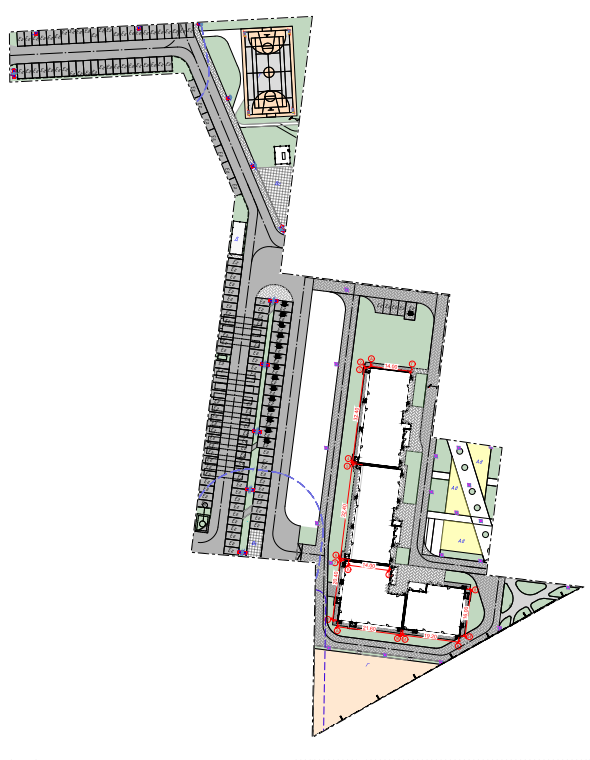 Возводимый многоквартирный дом будет состоять из 4-х секций. Все секции будут разделены деформационными швами.  Каждая секция будет иметь отдельный вход, отдельный лестнично-лифтовой узел с выходом с первого этажа непосредственно на улицу.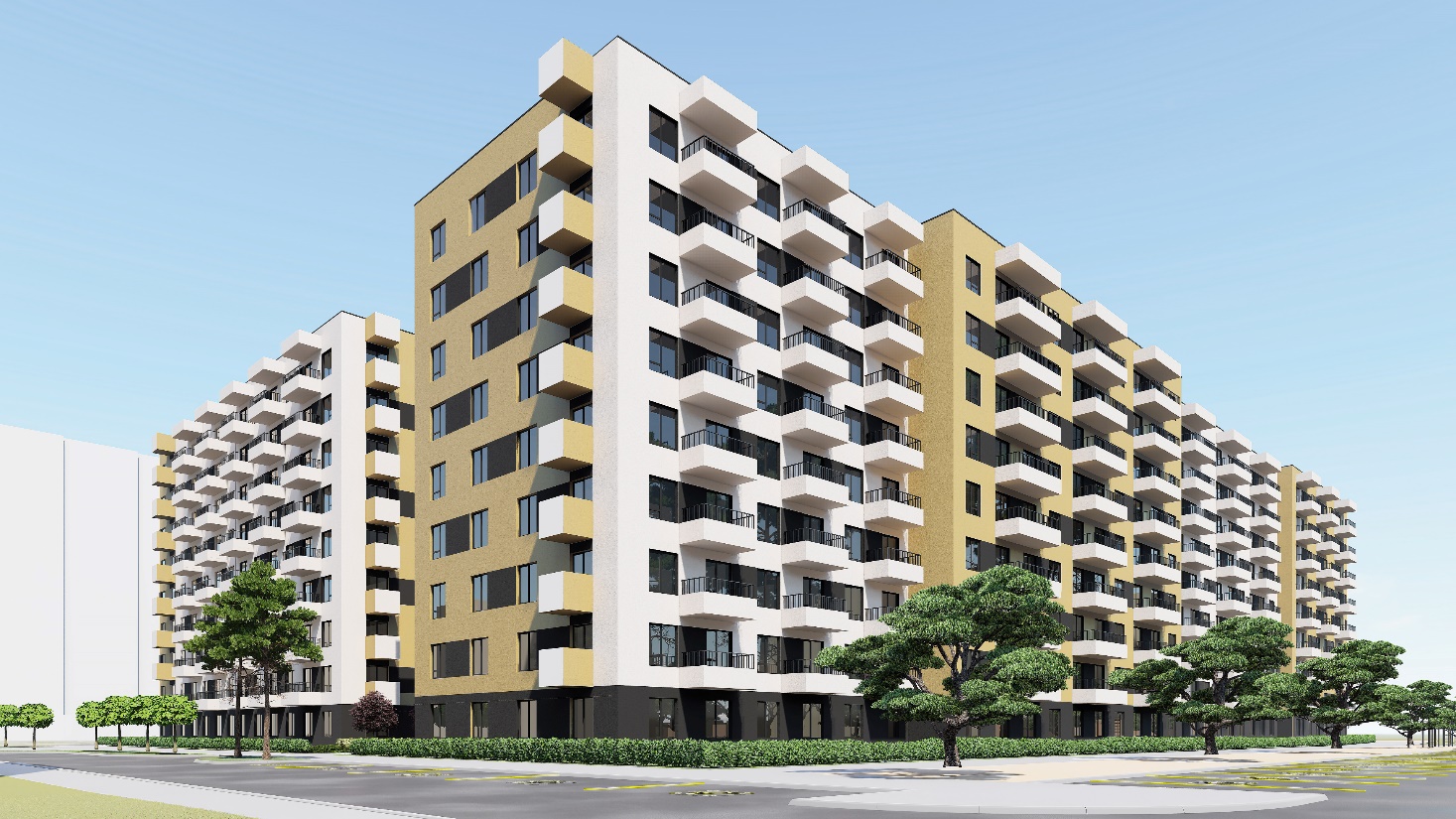 Многоквартирный жилой дом запроектирован с учетом доступности маломобильных групп населения. Квартиры первых этажей всех секций здания оборудованы с учетом доступности инвалидов, использующих для передвижения кресло-коляску (группа М4). Общее число квартир для инвалидов колясочников в целом по зданию – 14 квартир (10 однокомнатных, 4 двухкомнатных). 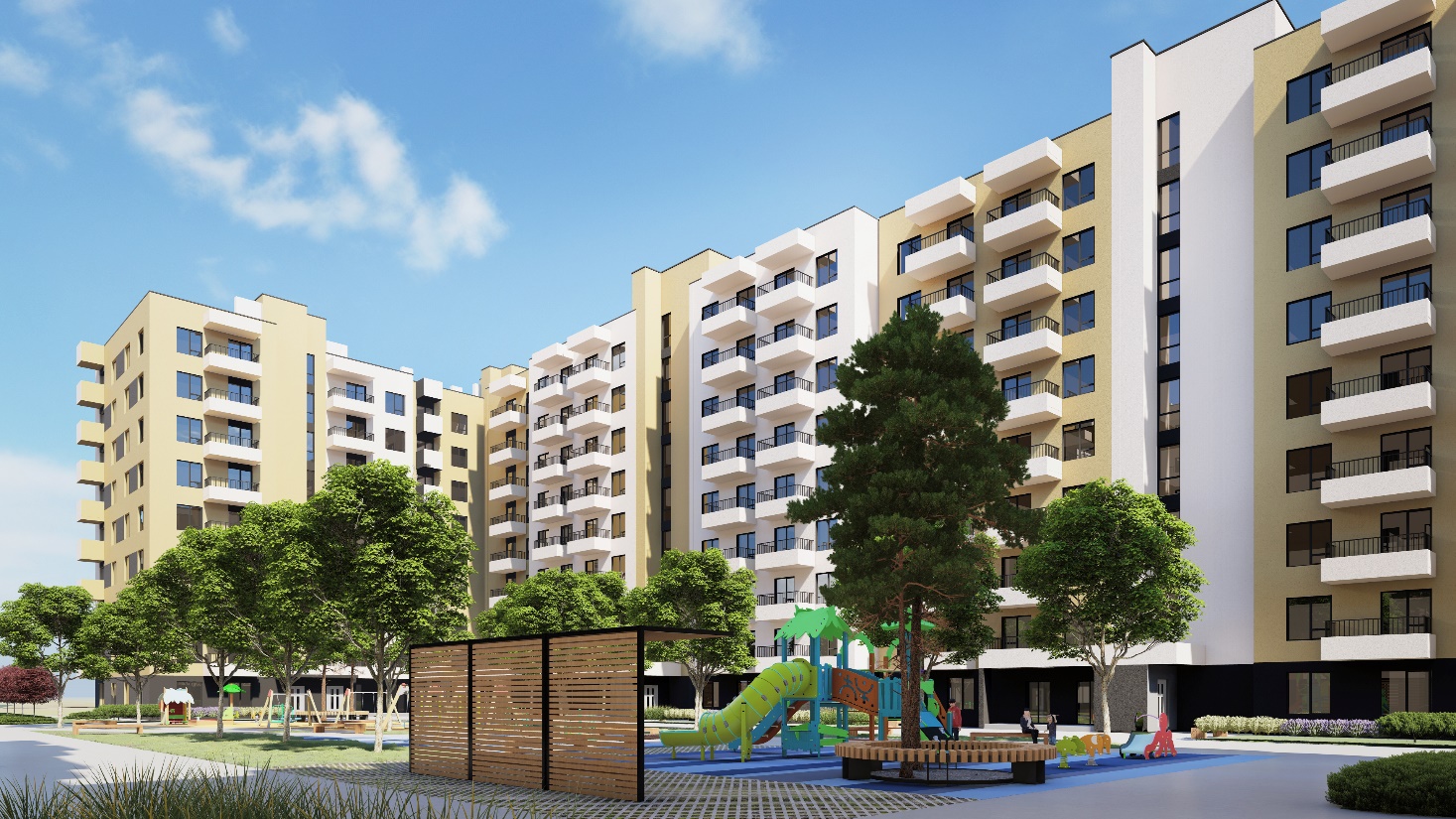 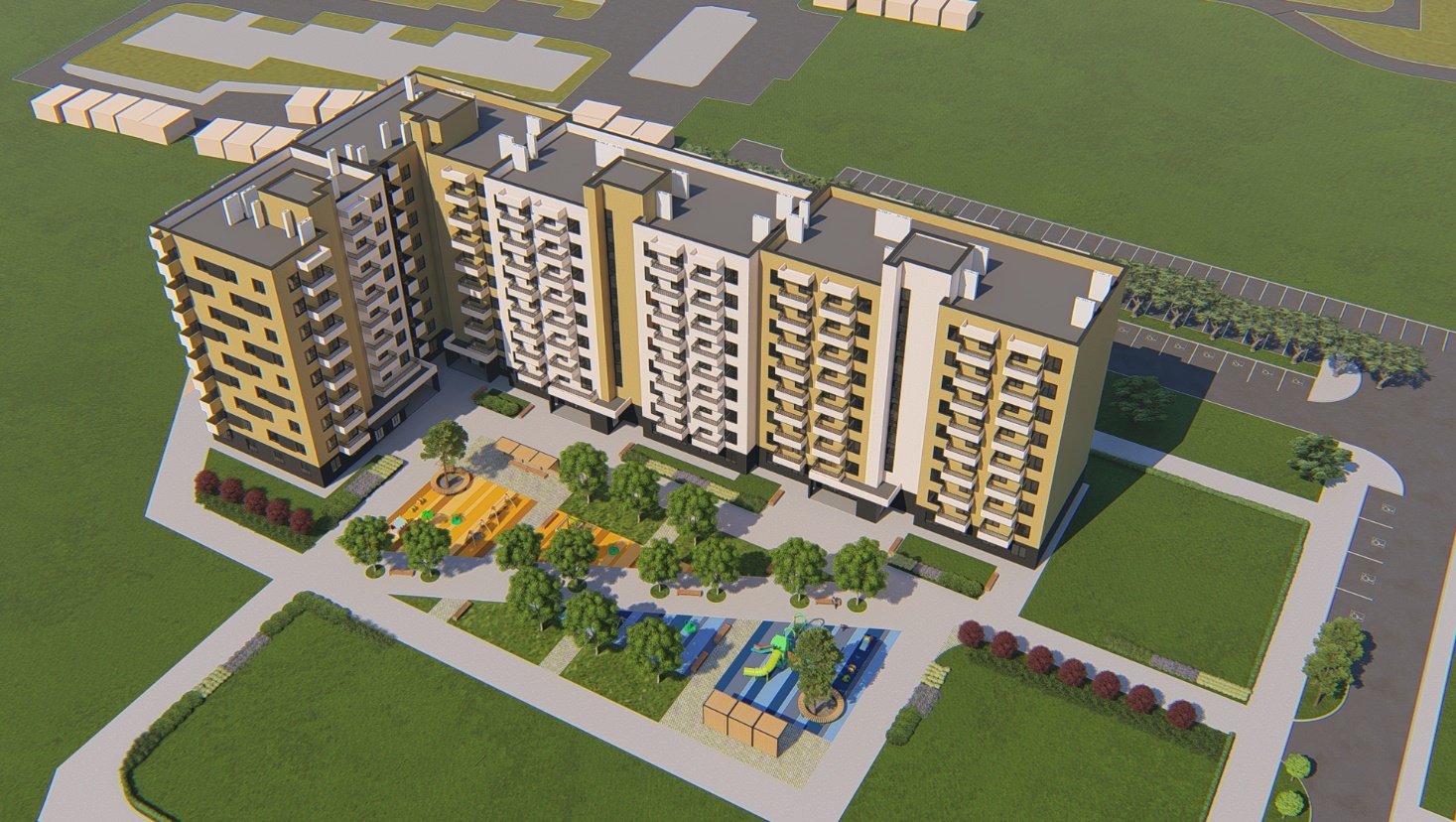 Так же проектом предусмотрено устройство проездов и площадок для автотранспорта, устройство парковочного пространства в границах участка строительства, устройство внутридворового пространства, в том числе детских и спортивных площадок, озеленение территории.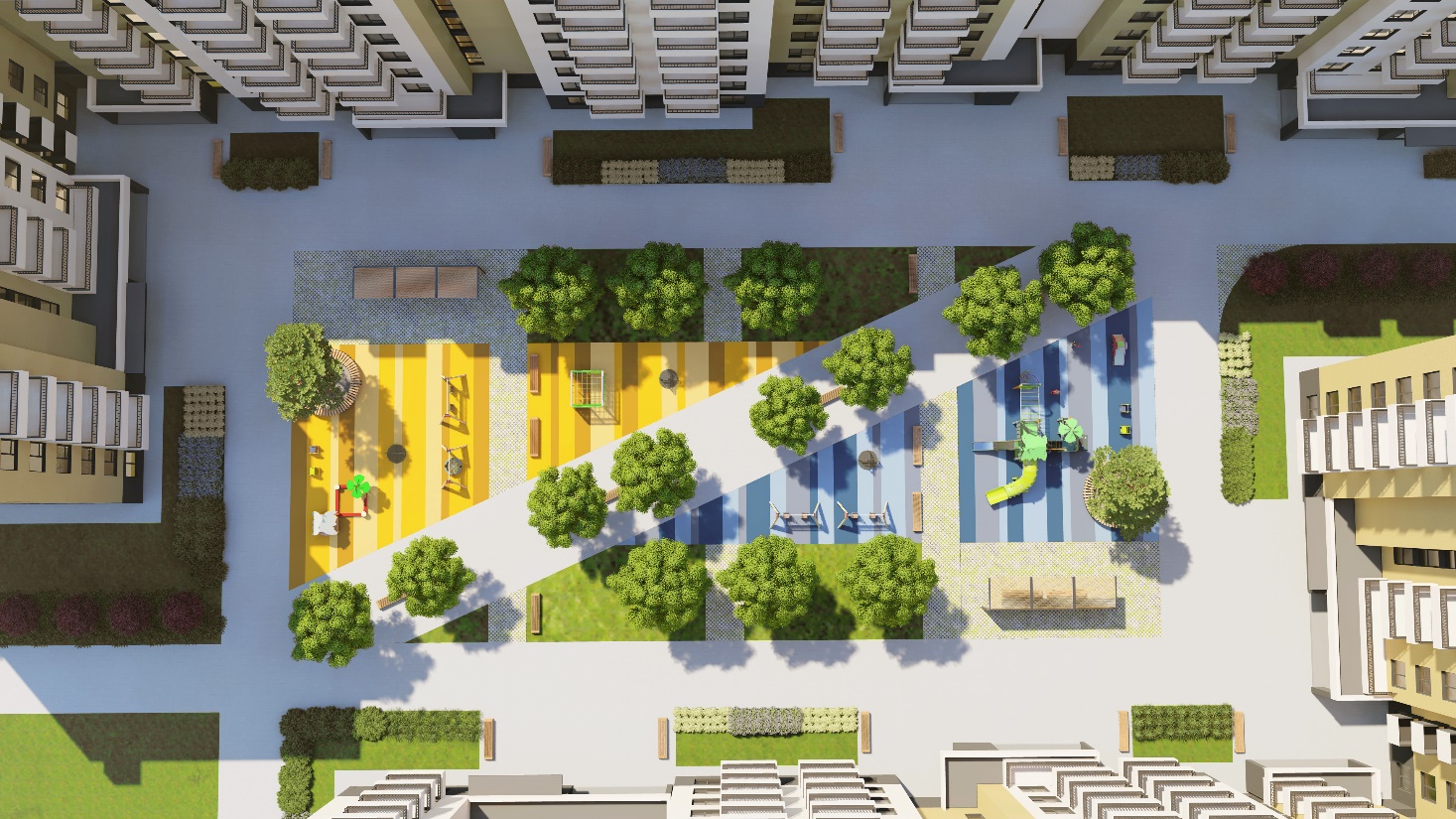 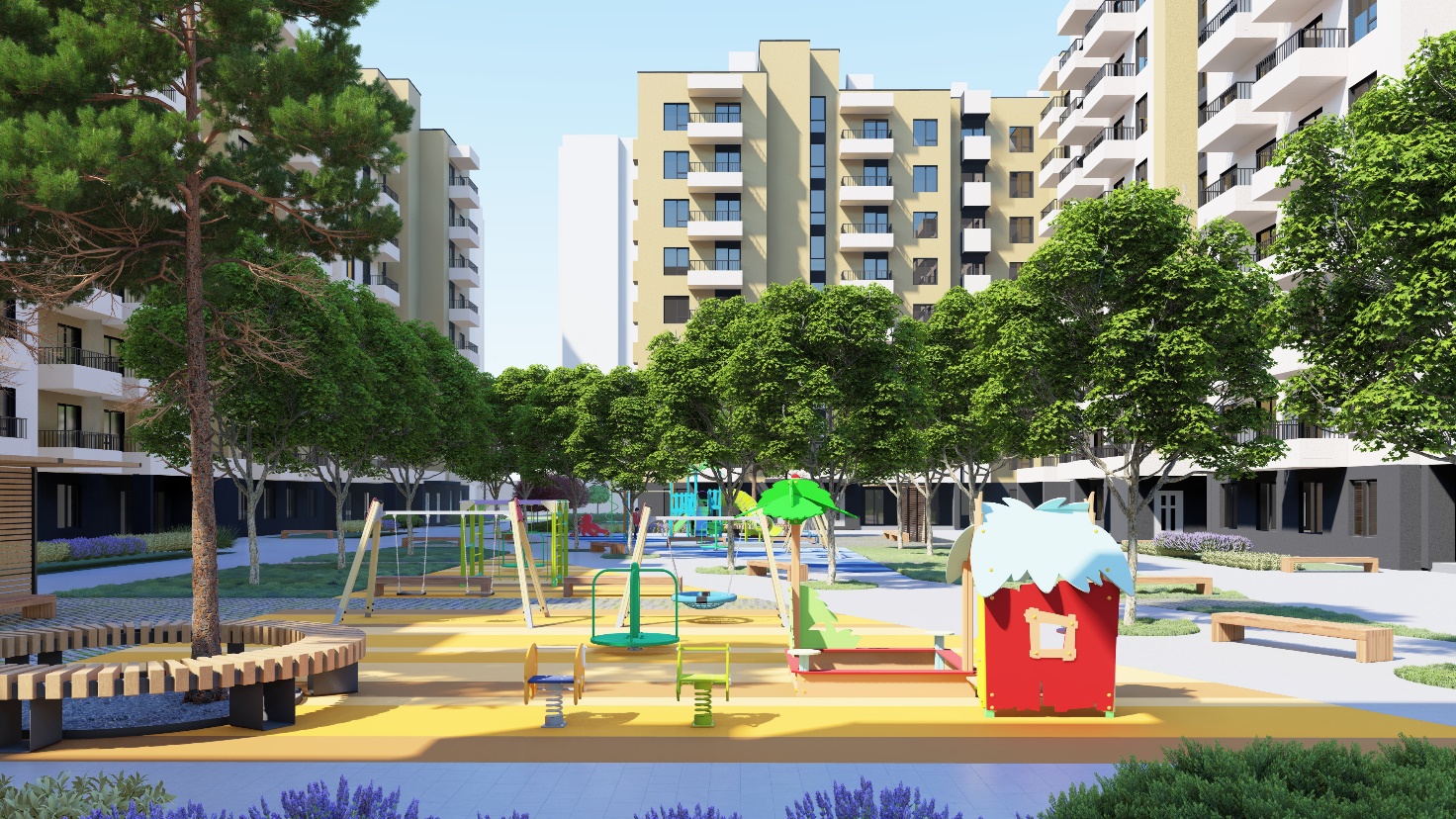 В рамках строительства объекта предусмотрено 198 квартир.Примерные планировки квартир:1-но комнатные квартиры: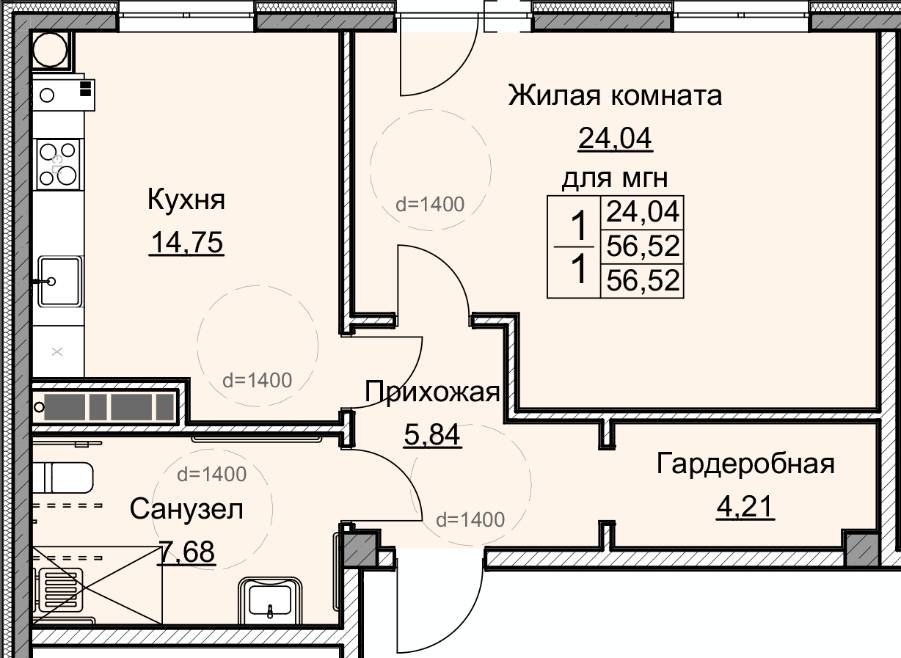 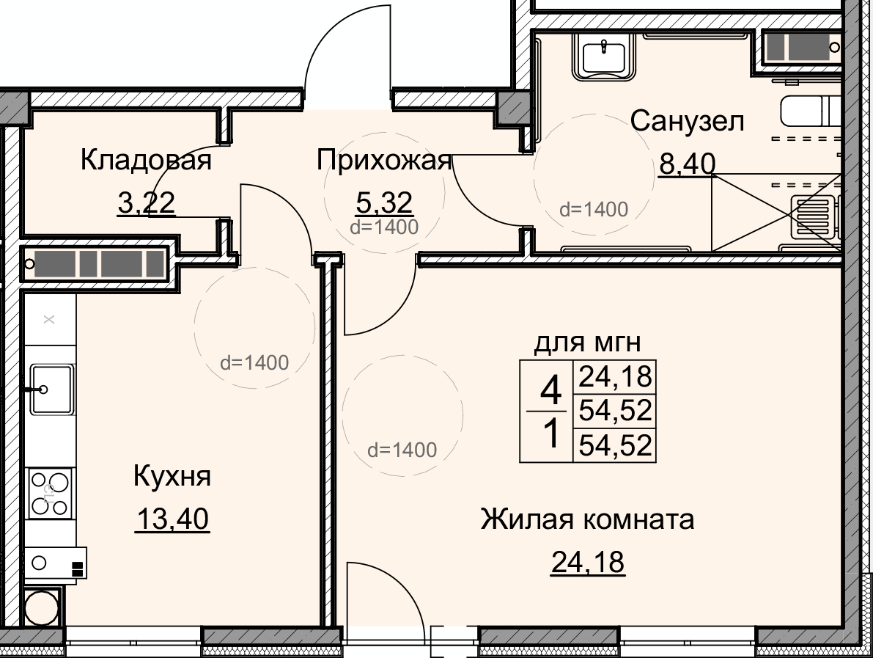 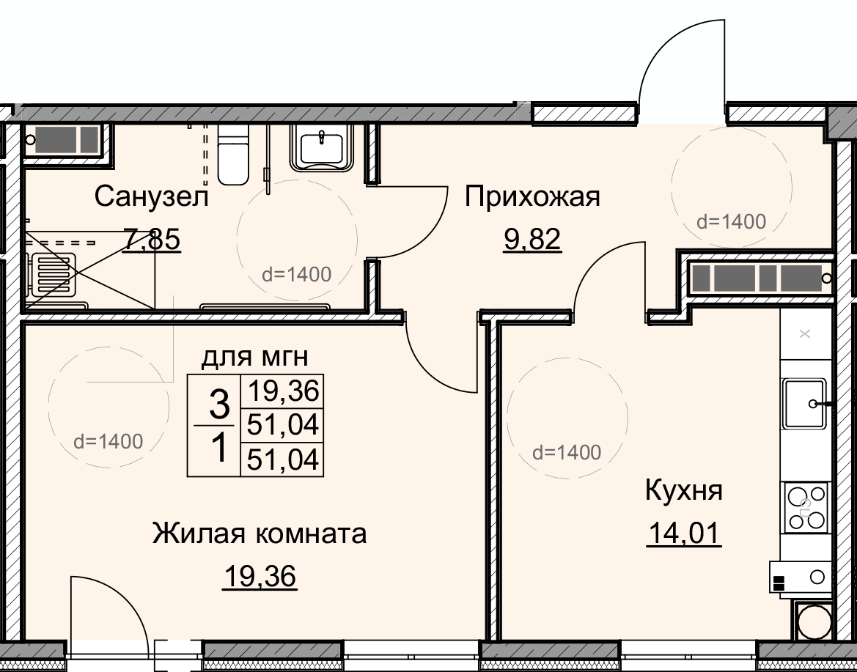 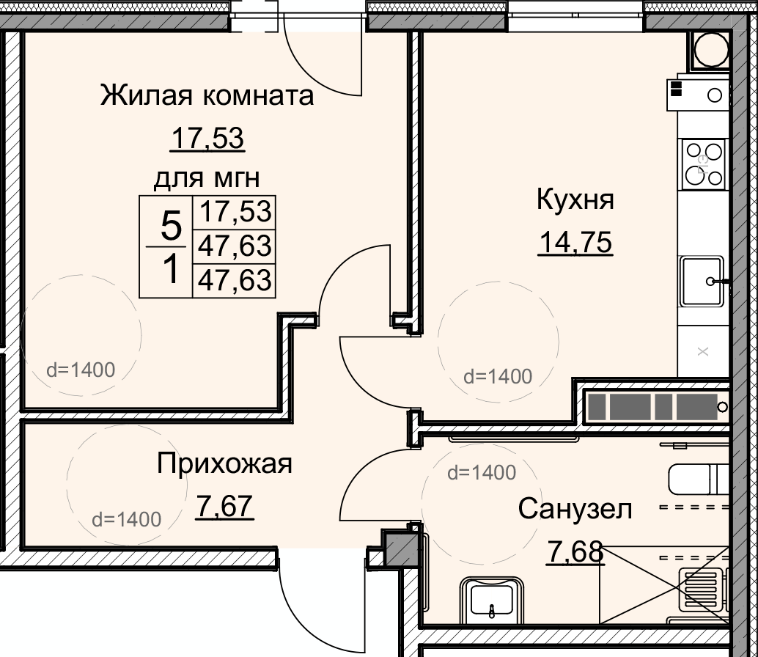 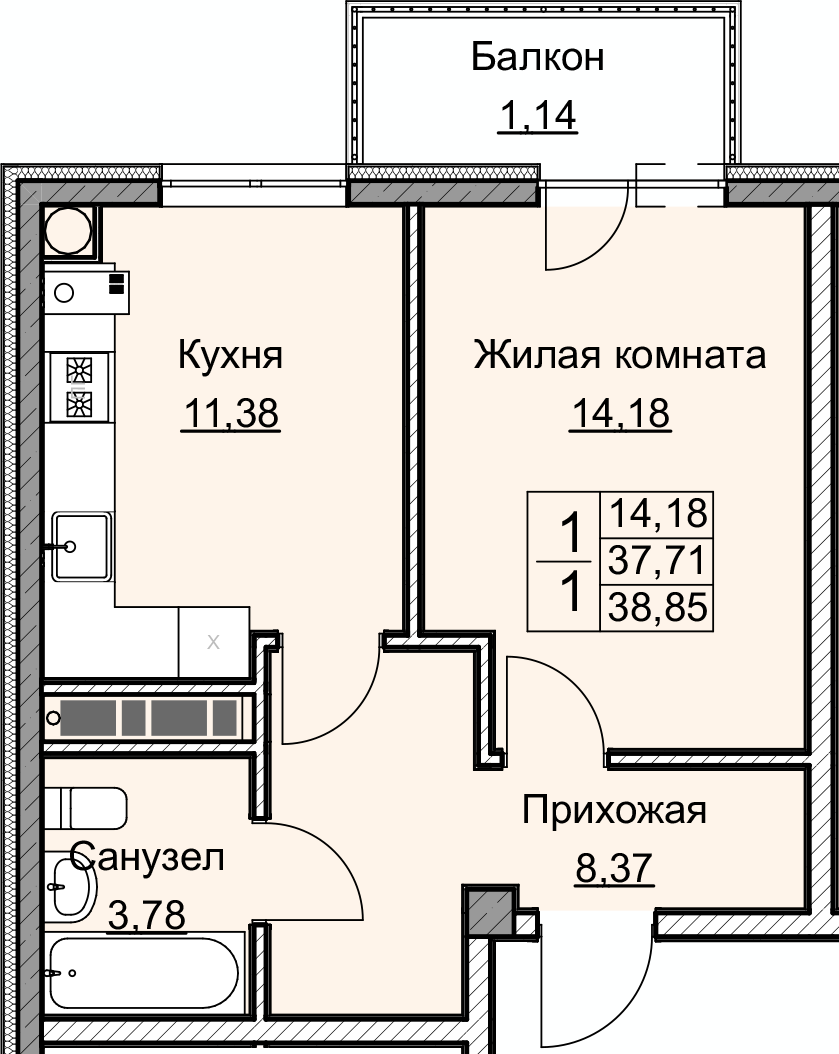 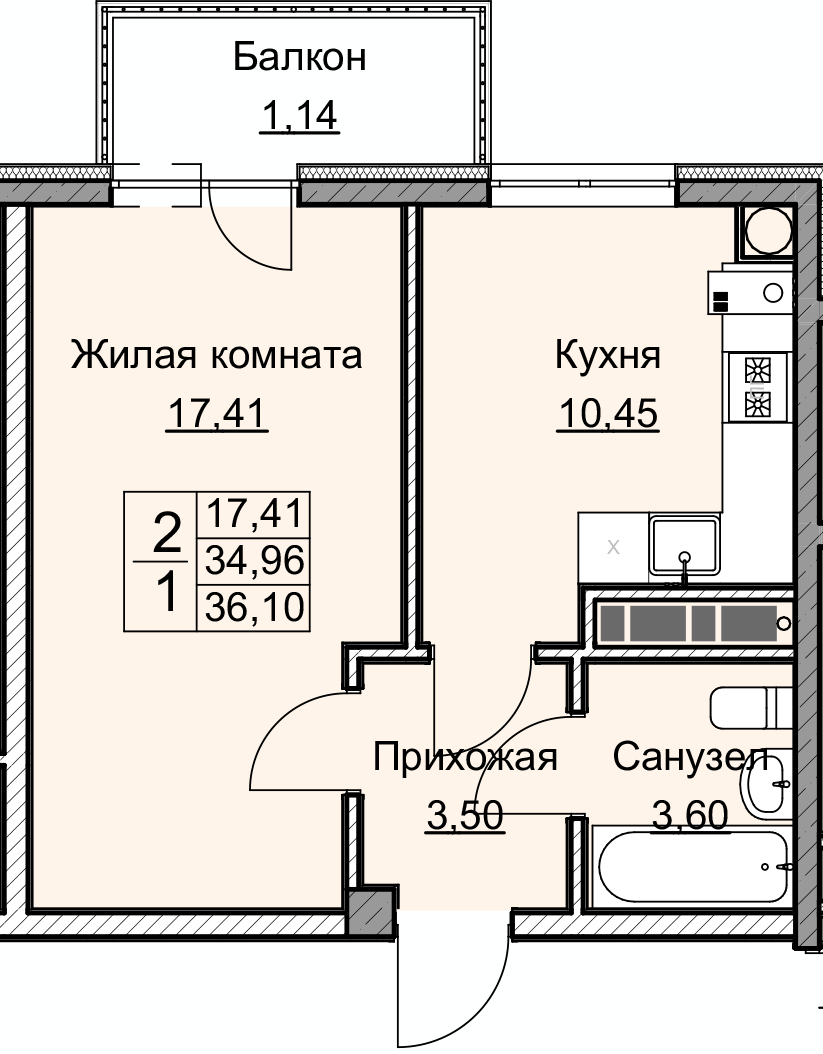 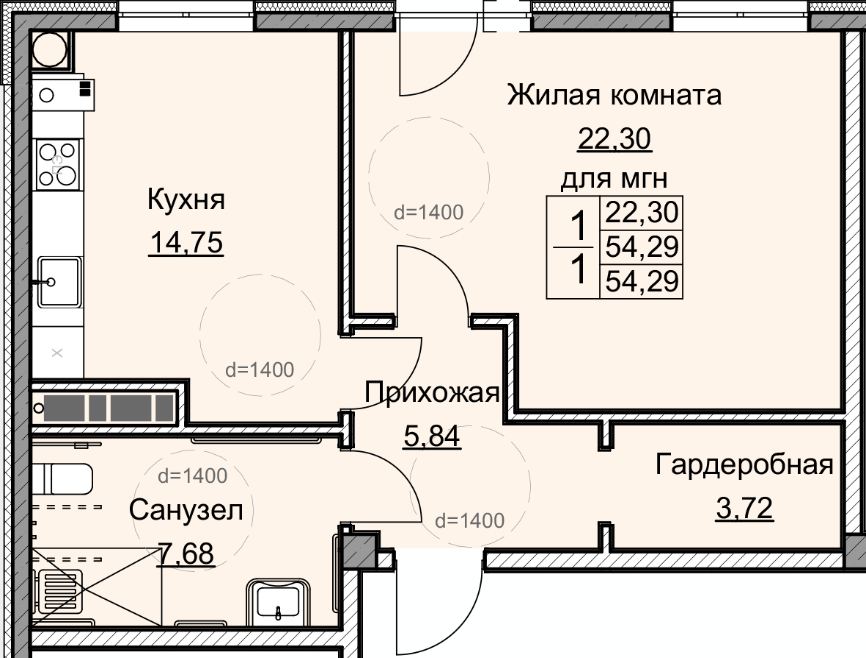 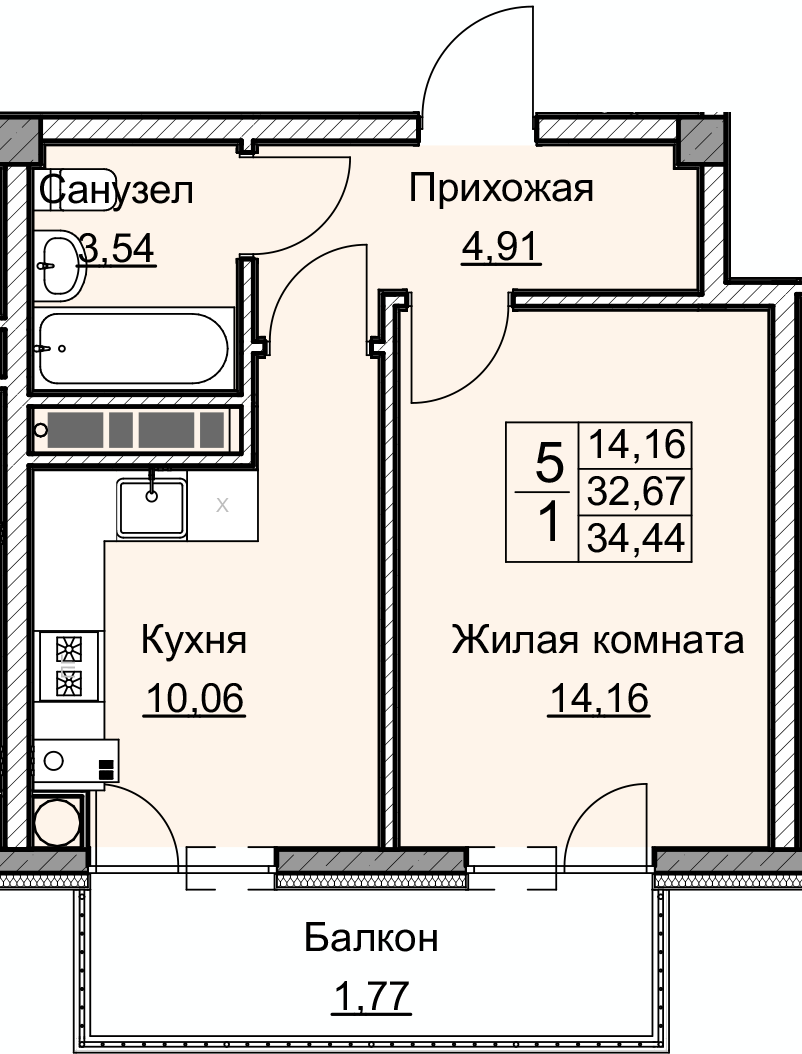 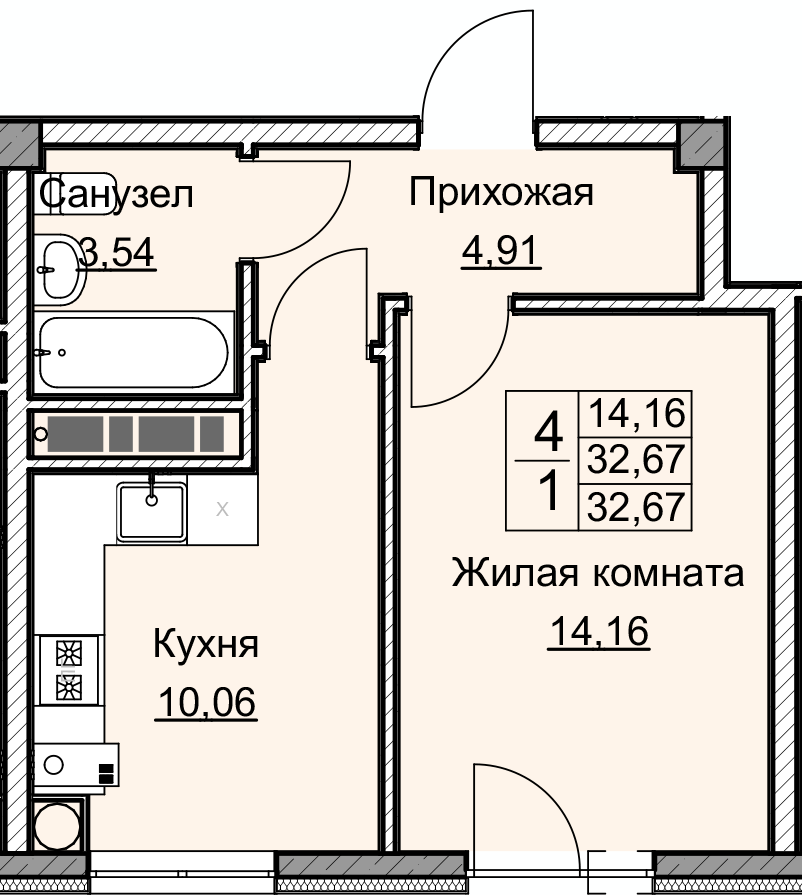 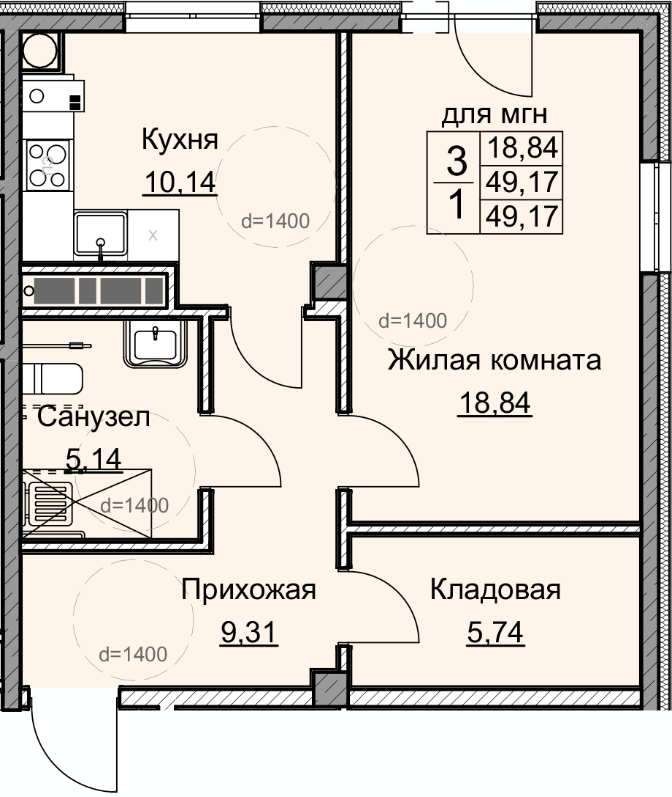 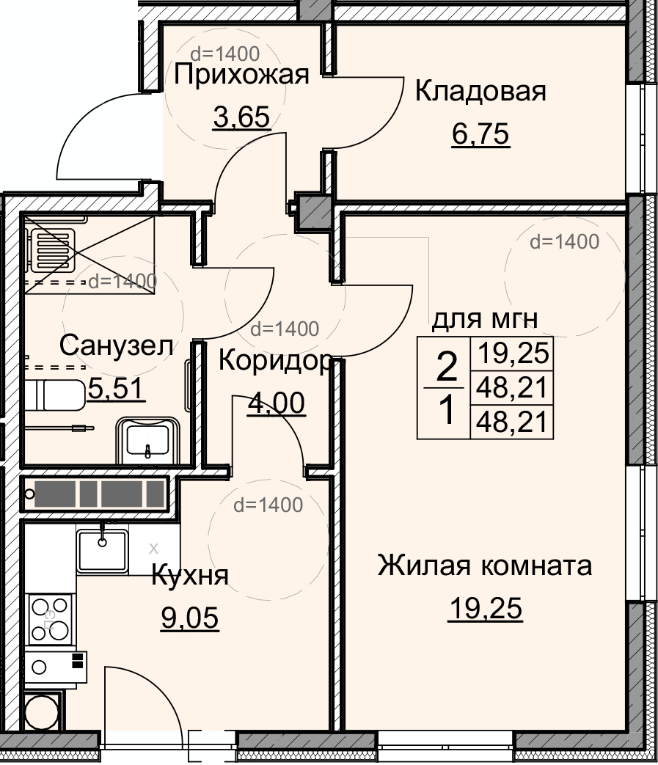 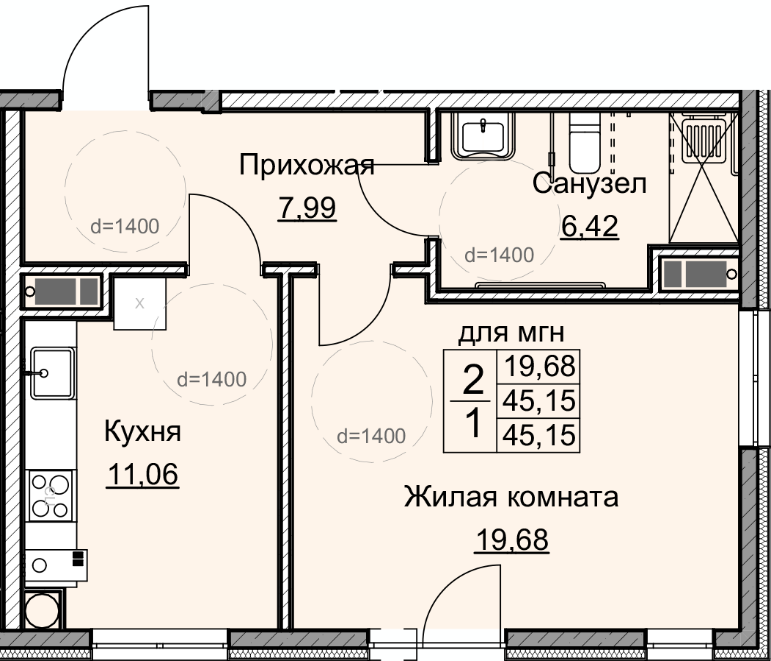 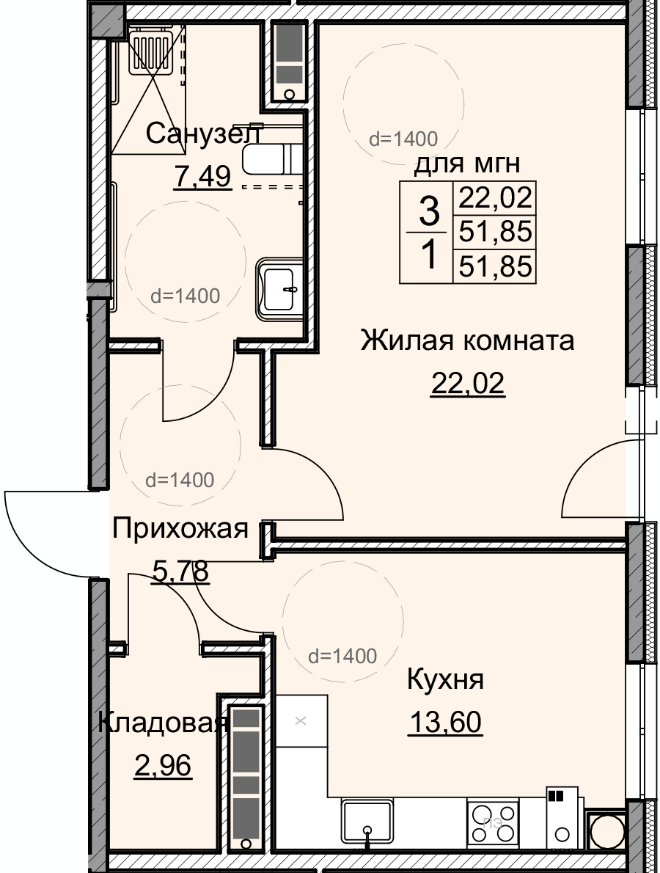 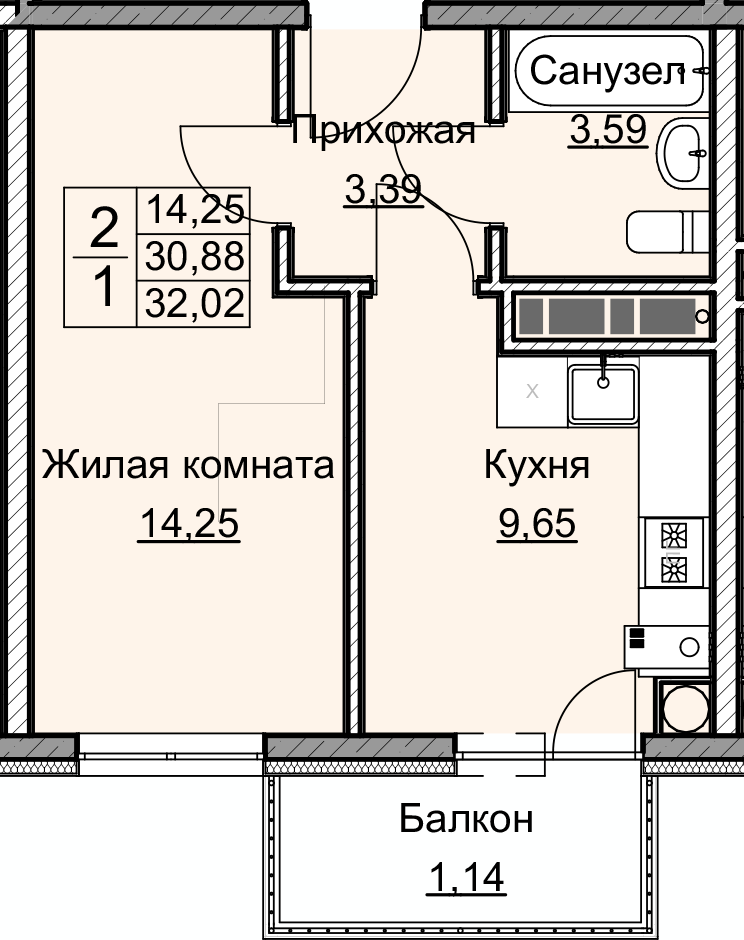 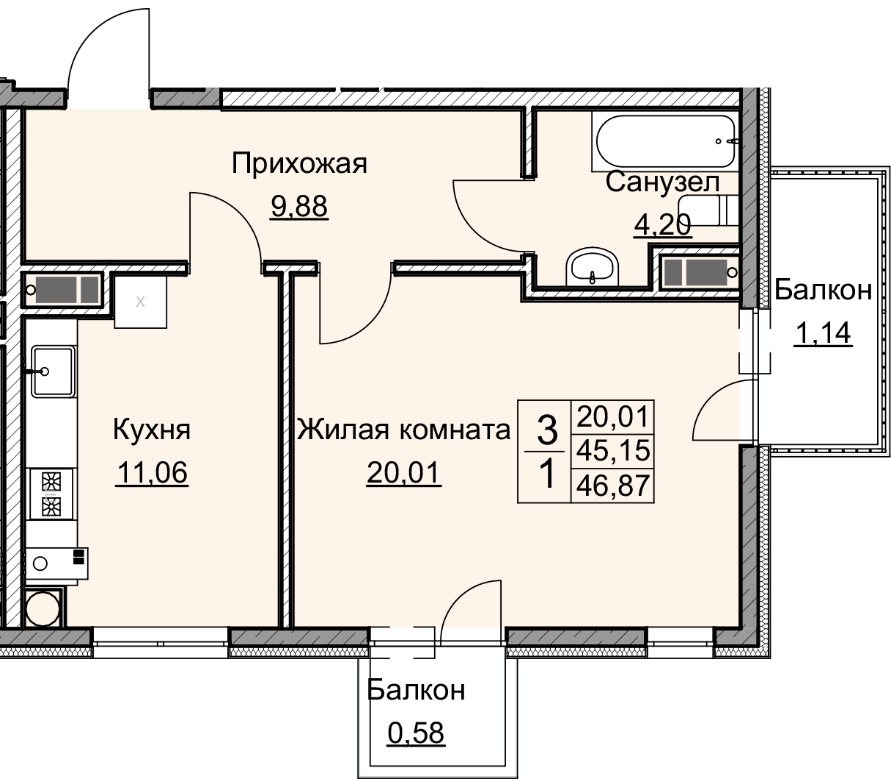 2-х комнатные квартиры: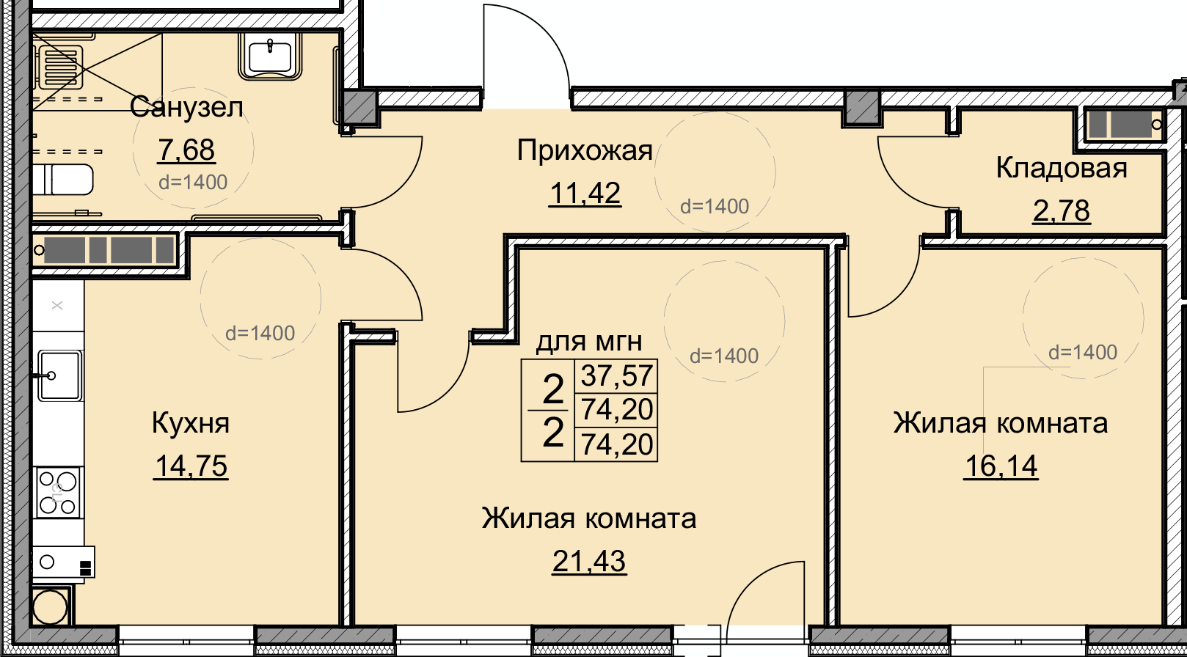 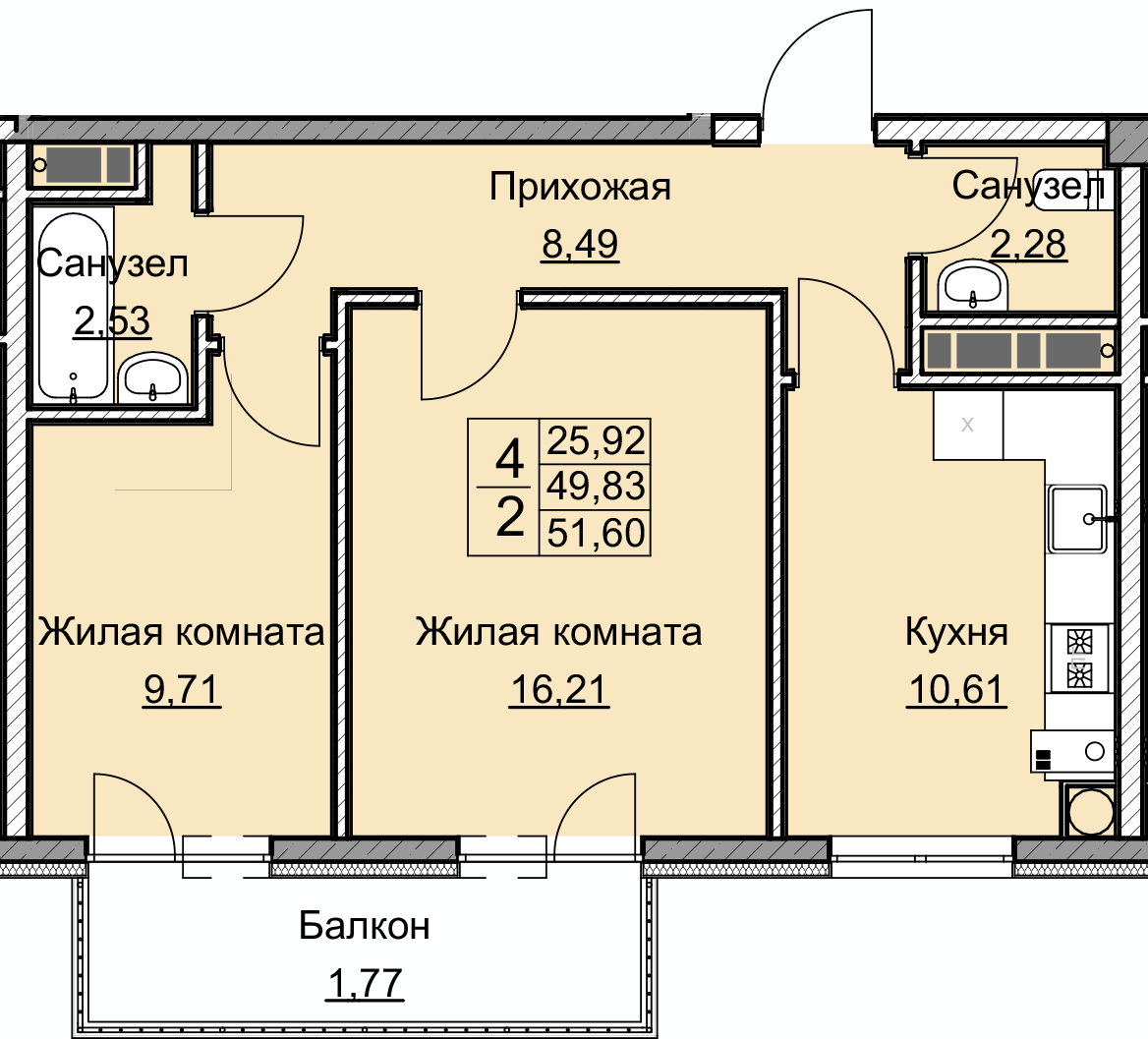 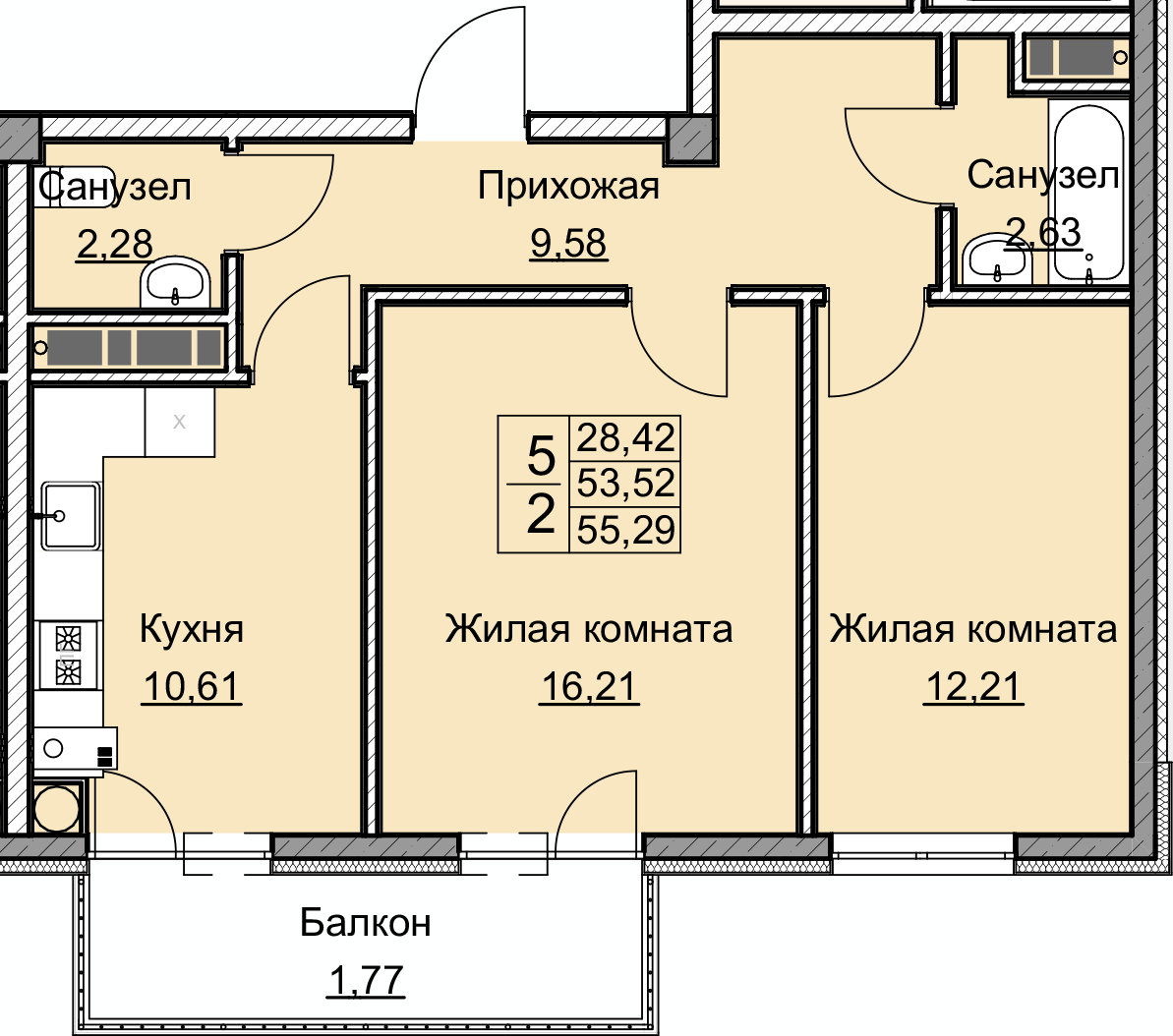 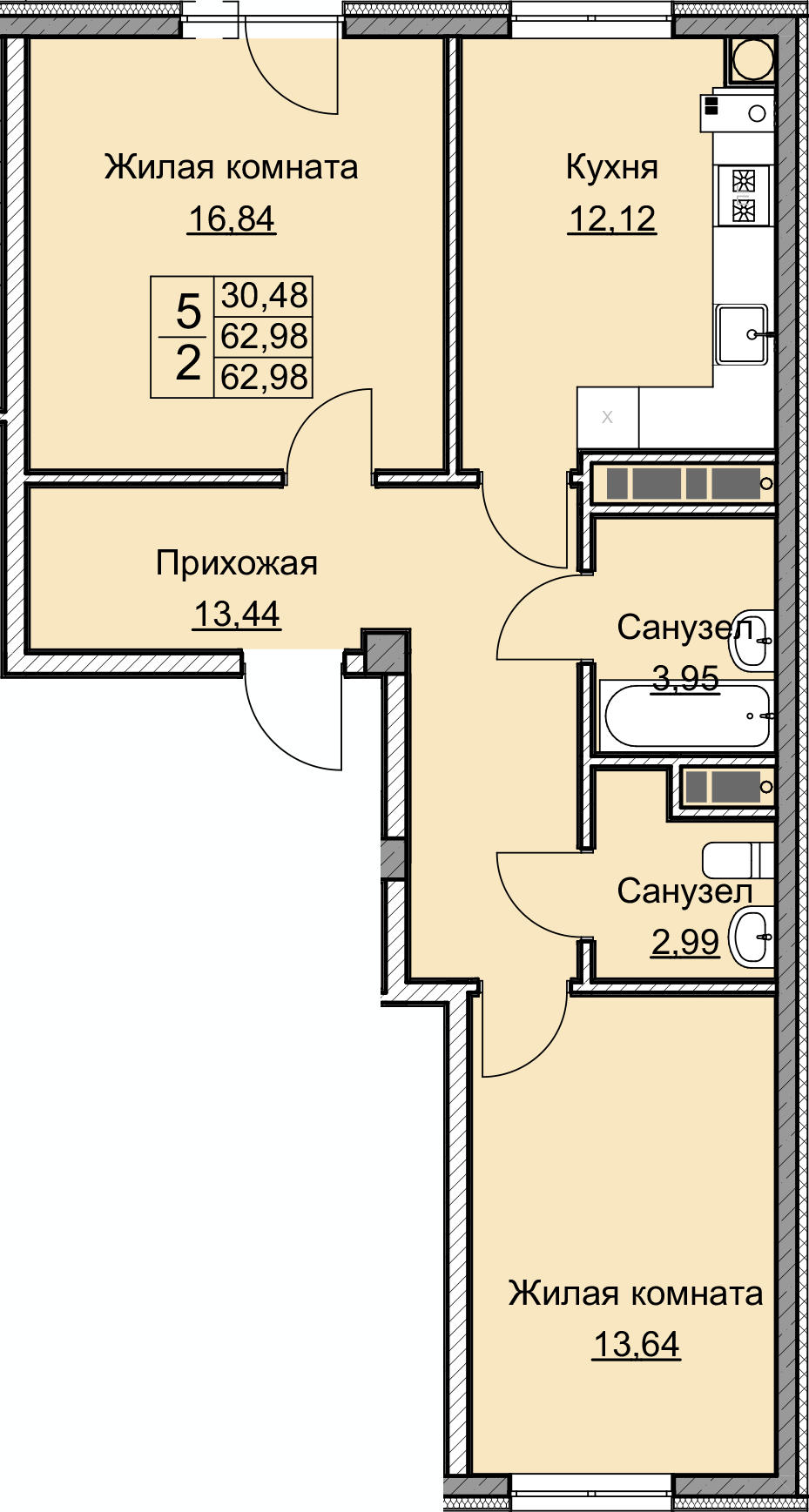 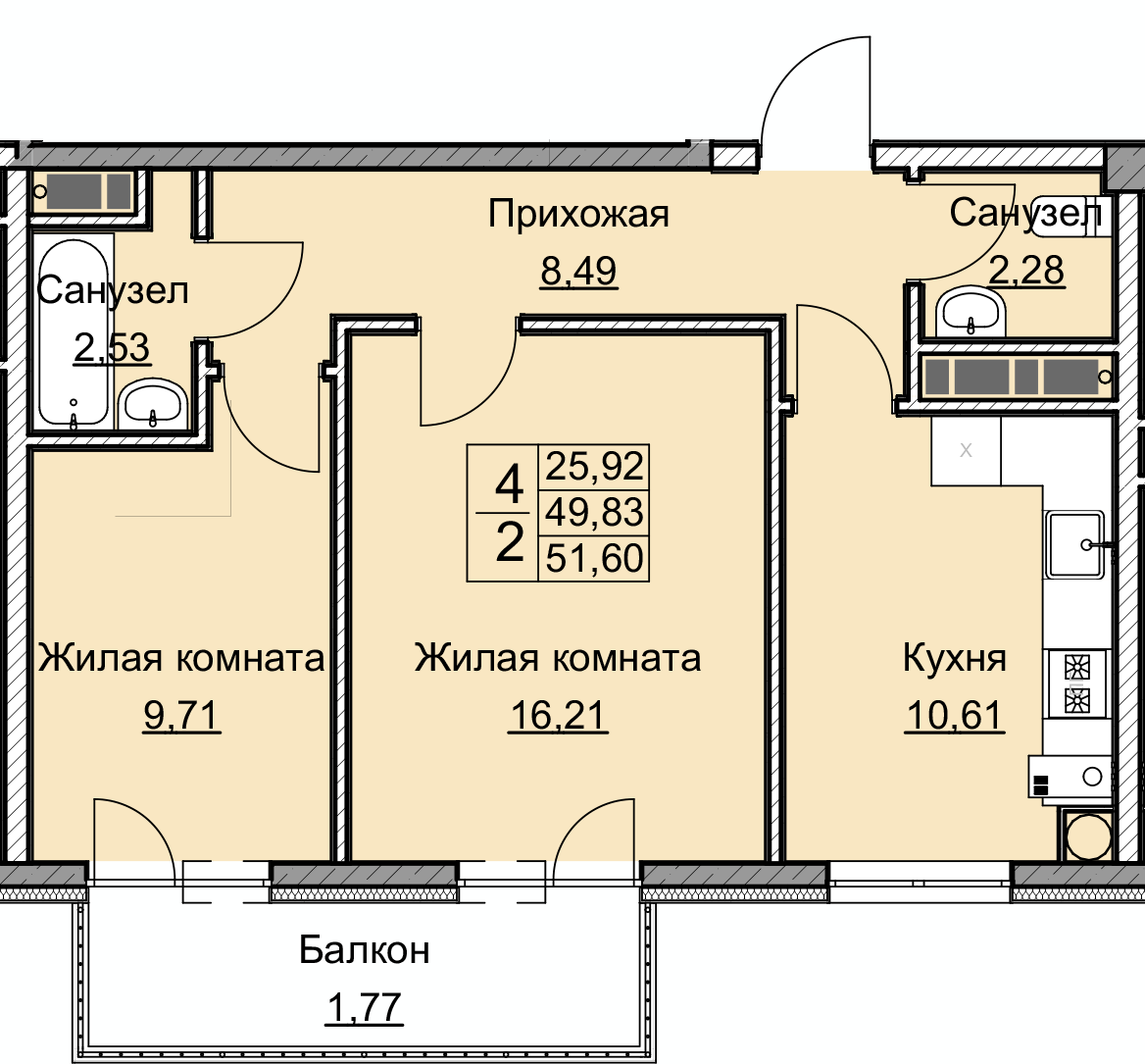 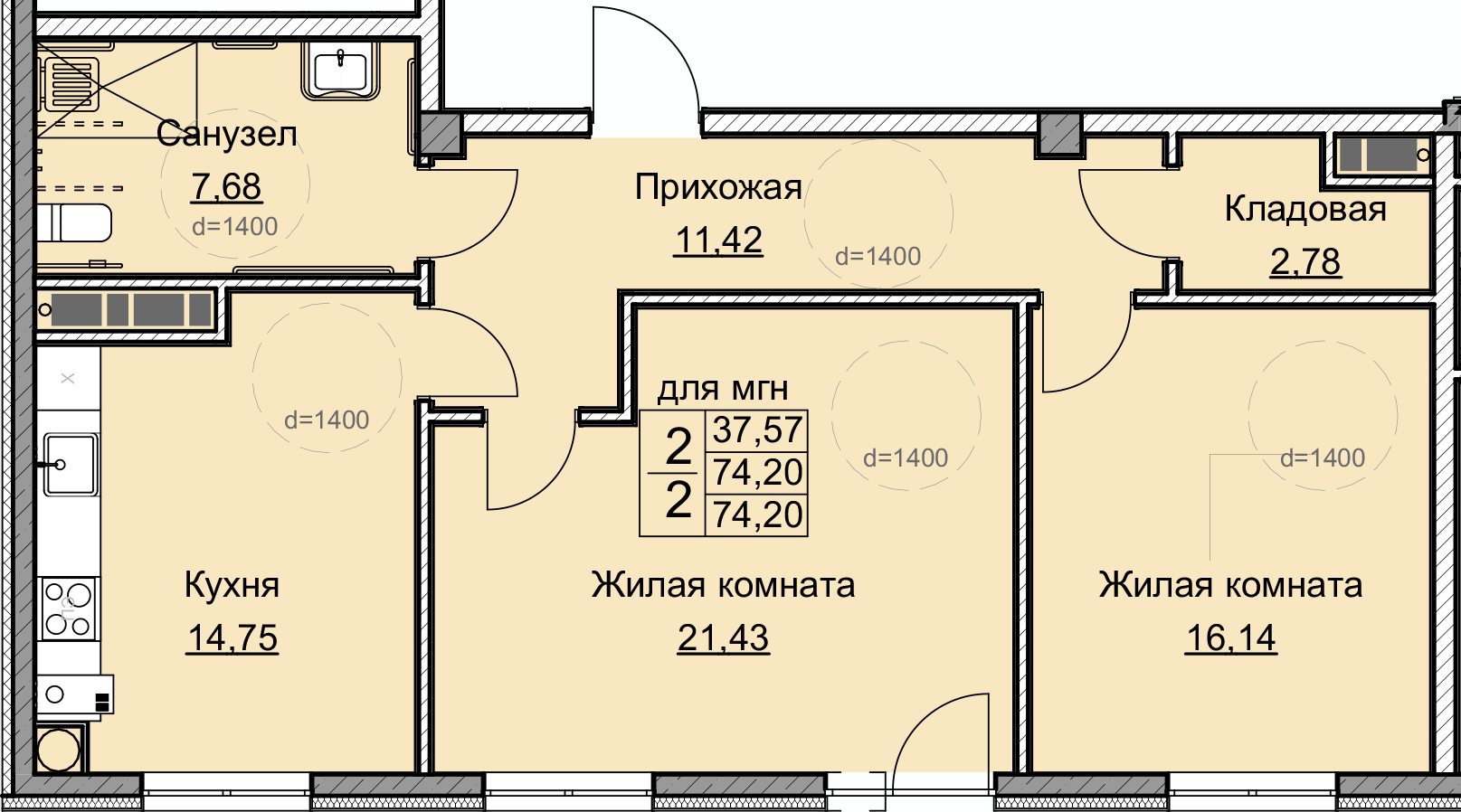 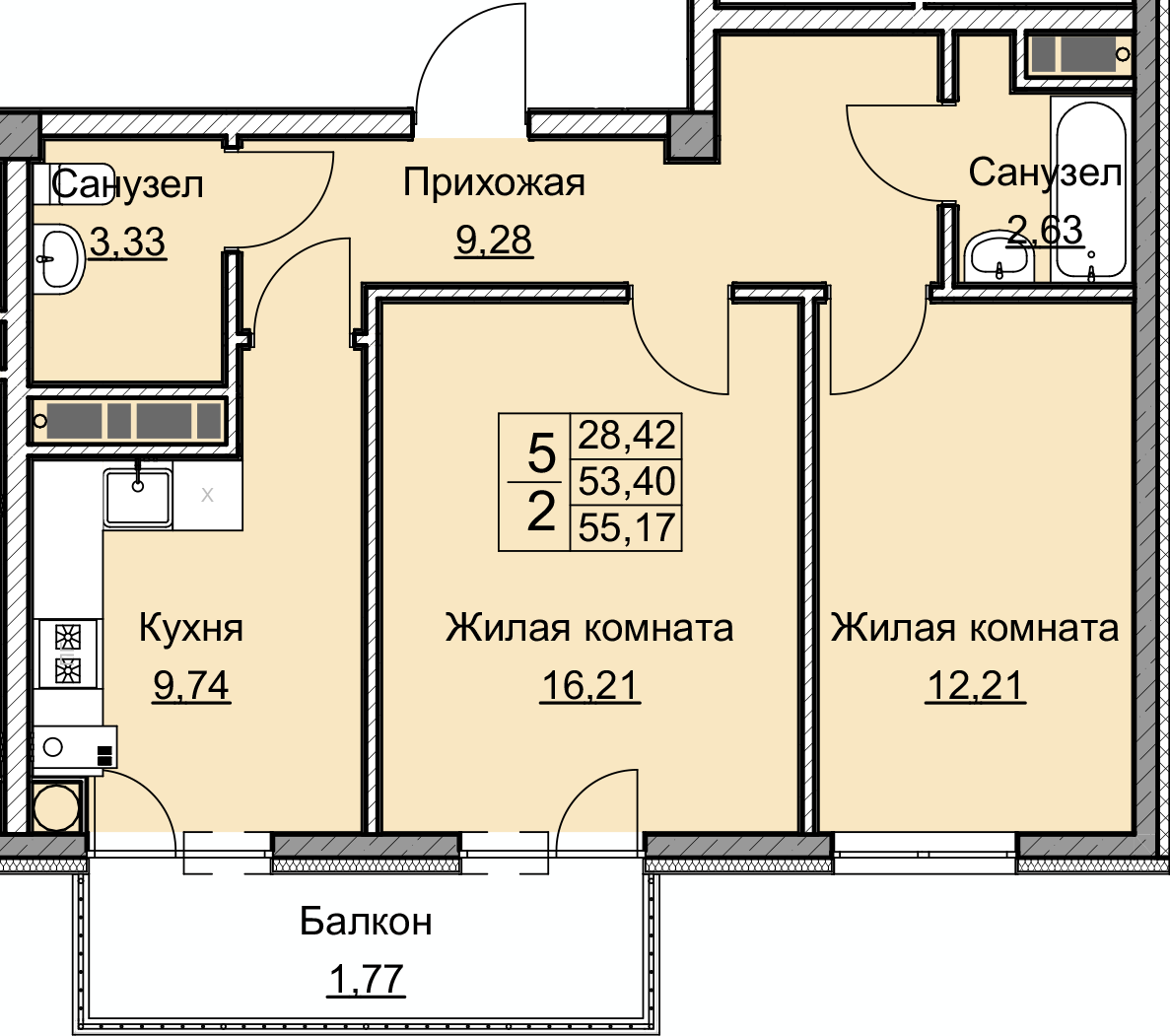 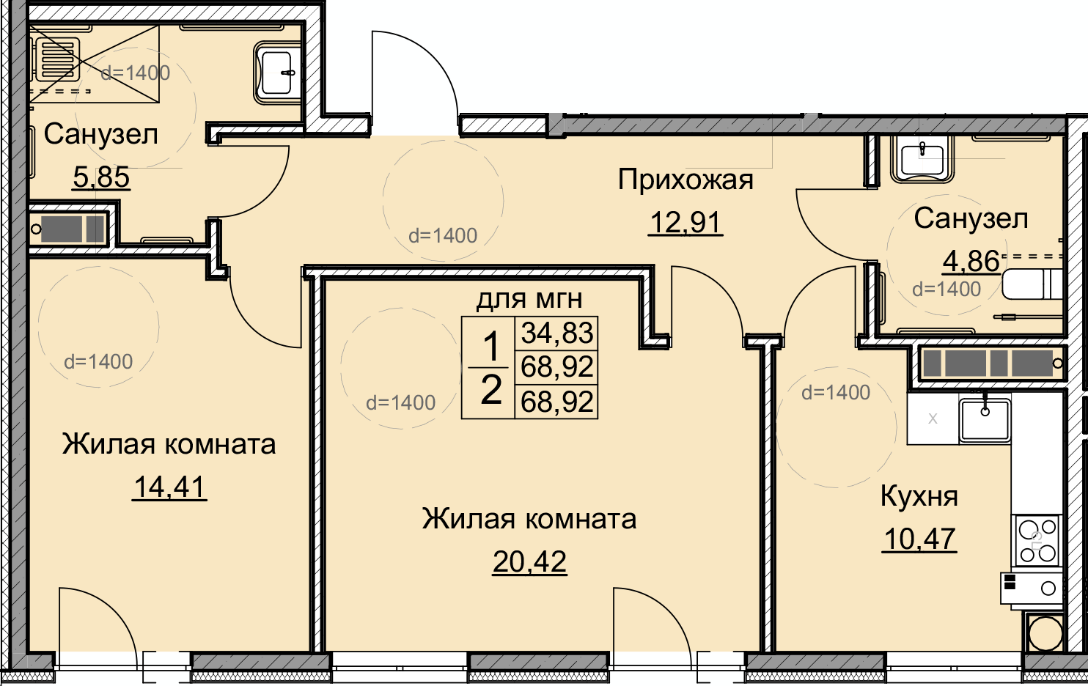 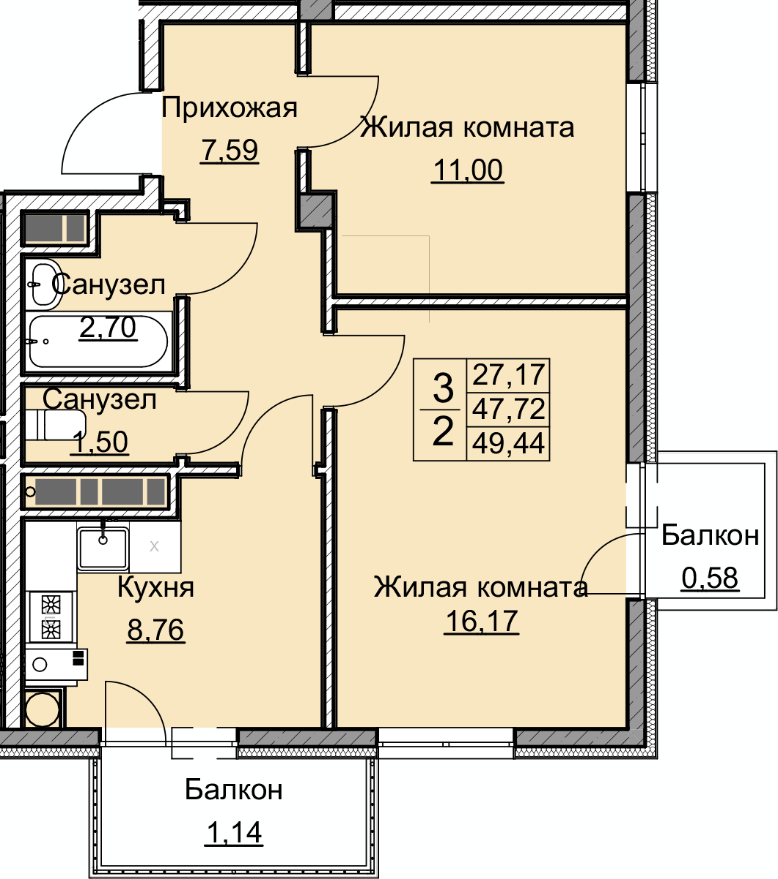 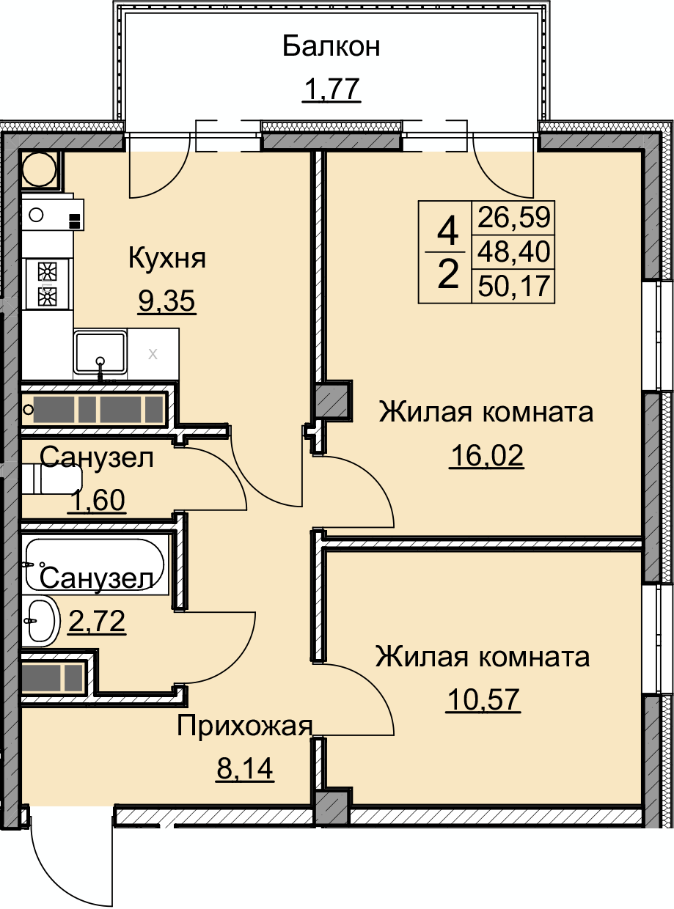 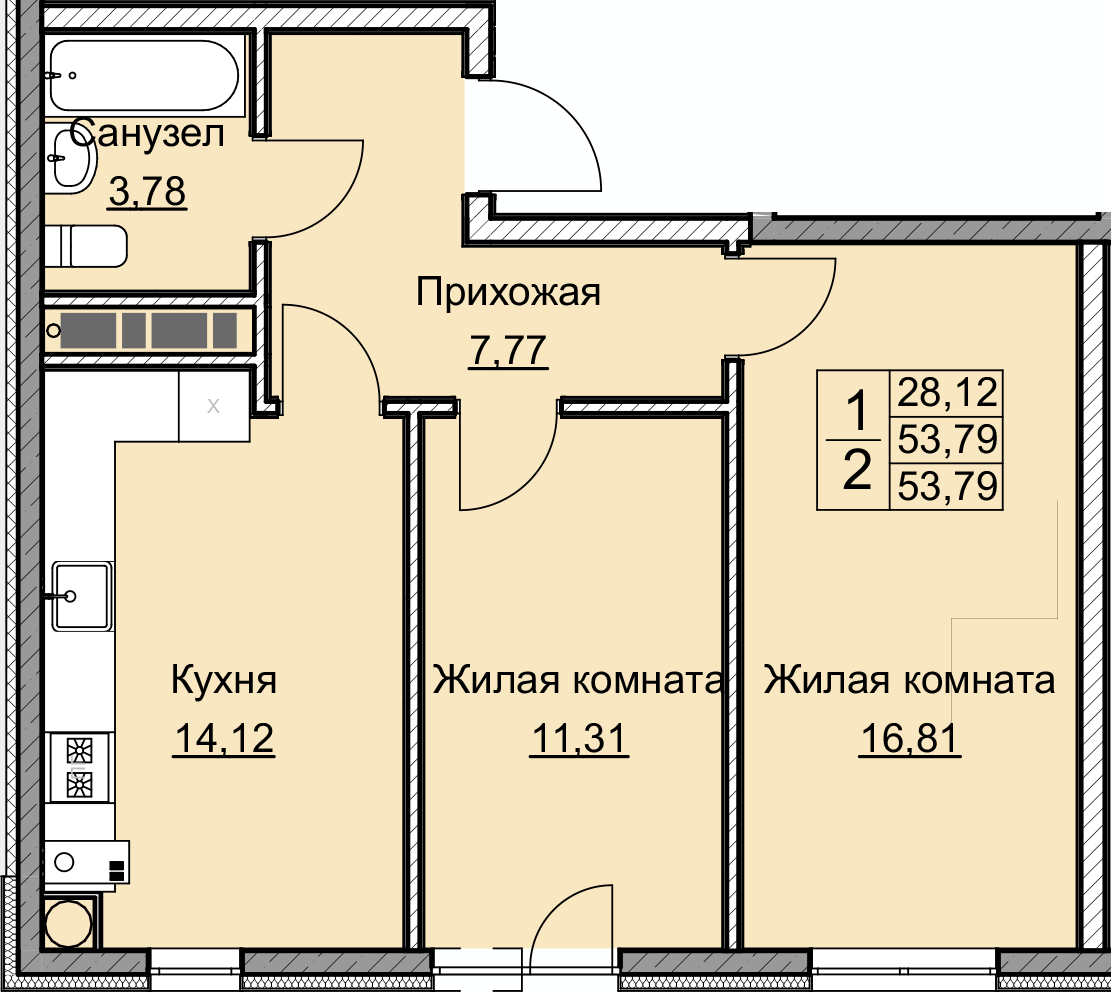 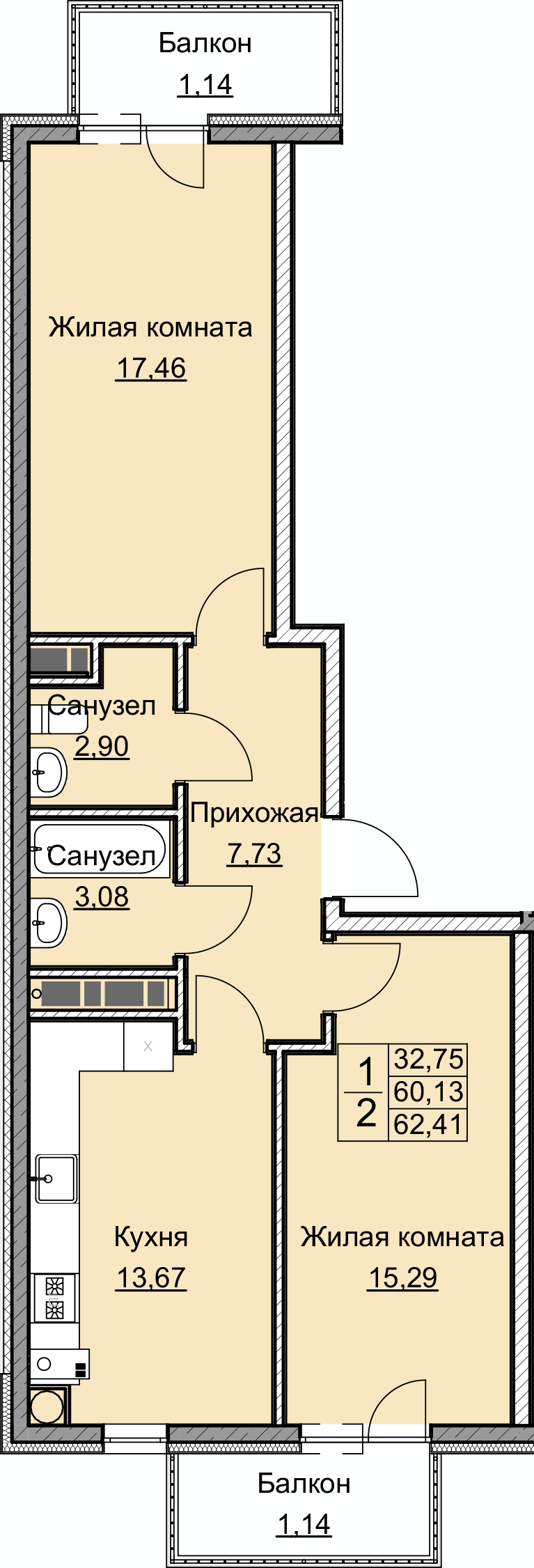 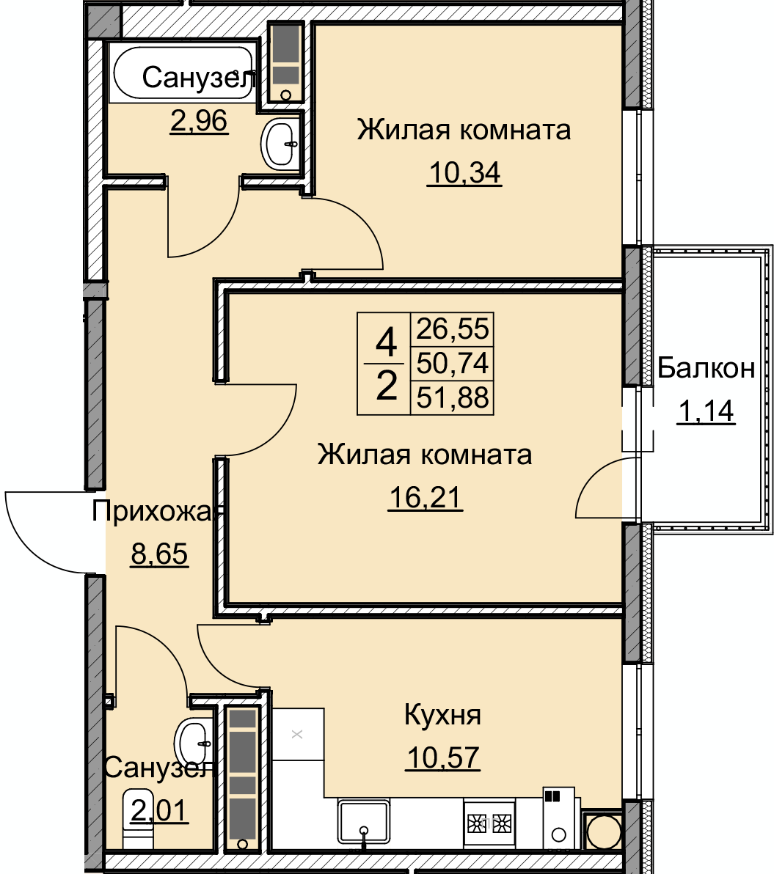 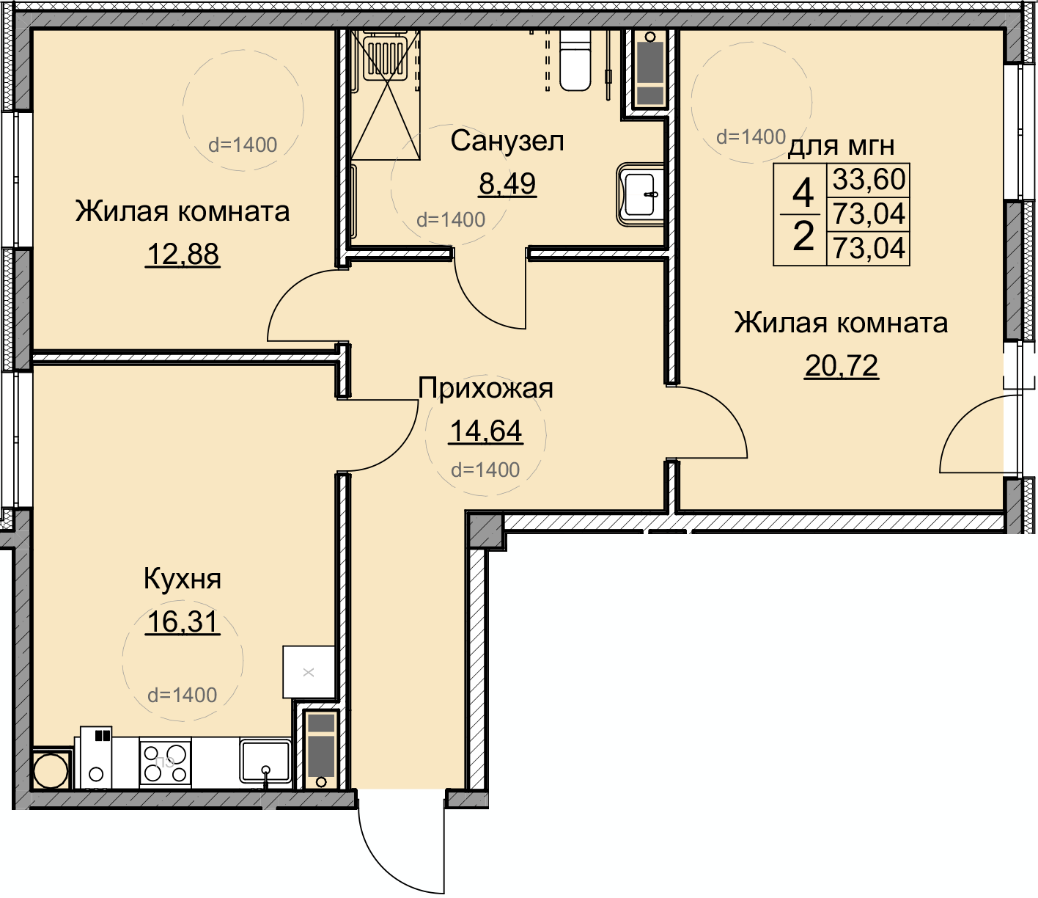 3-х комнатные: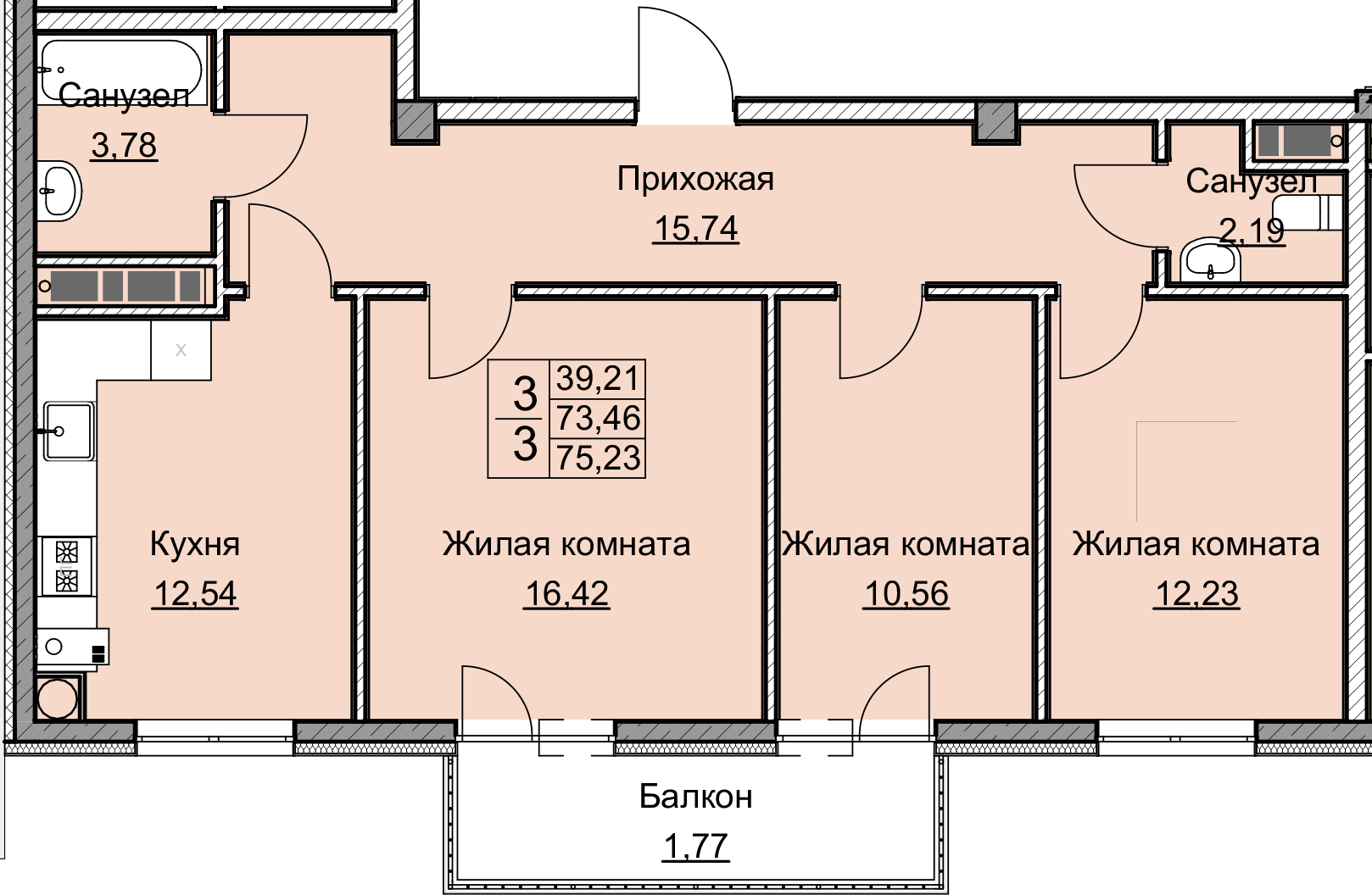 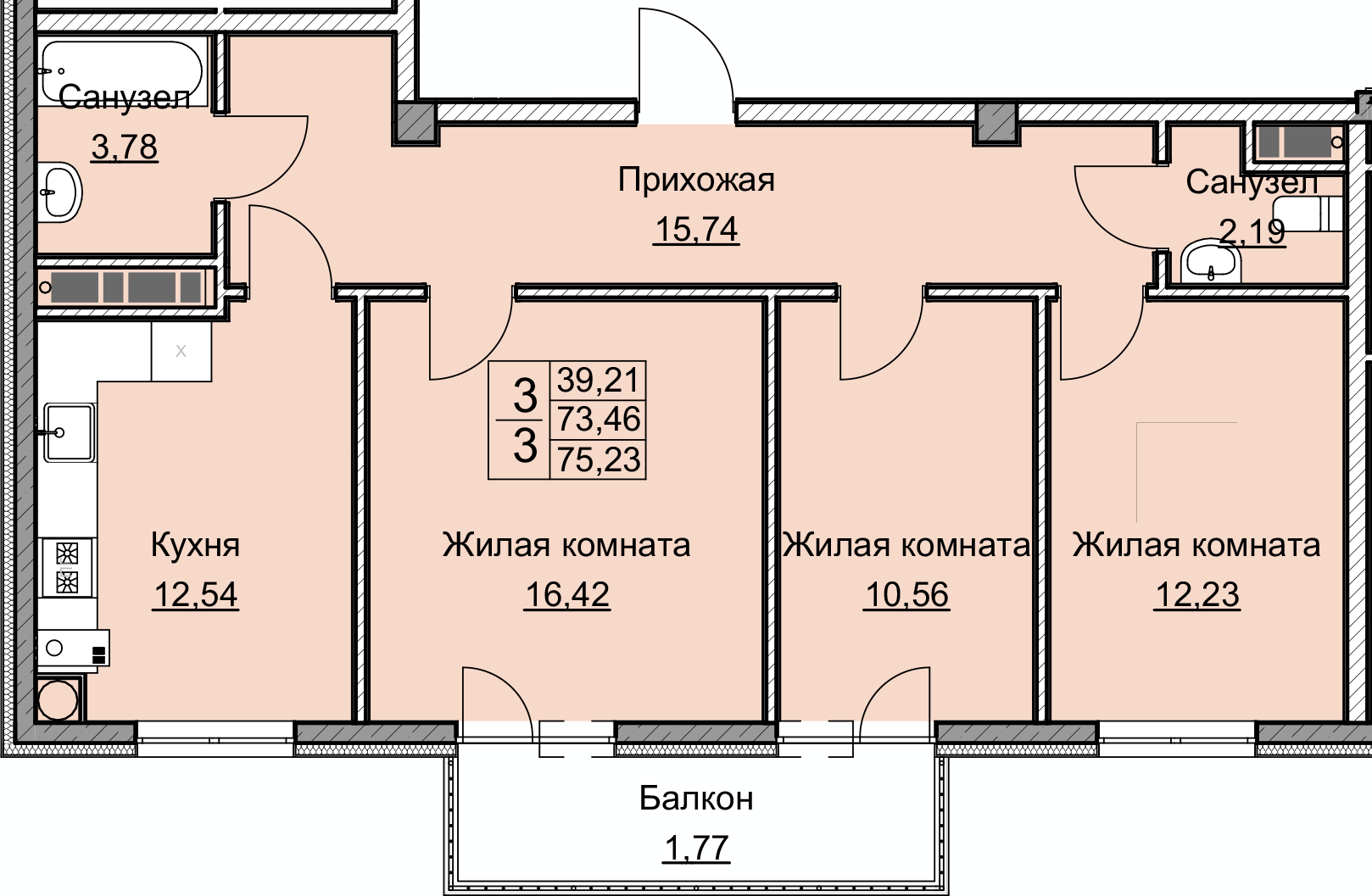 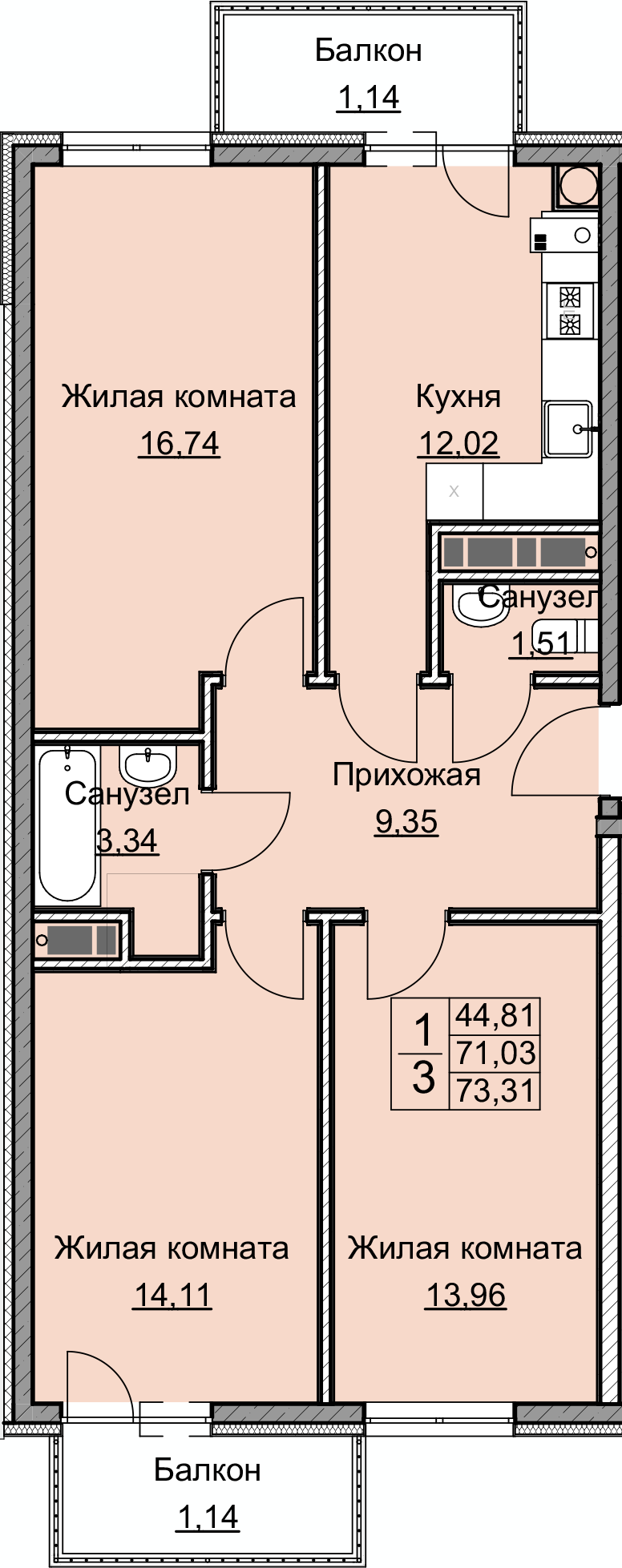 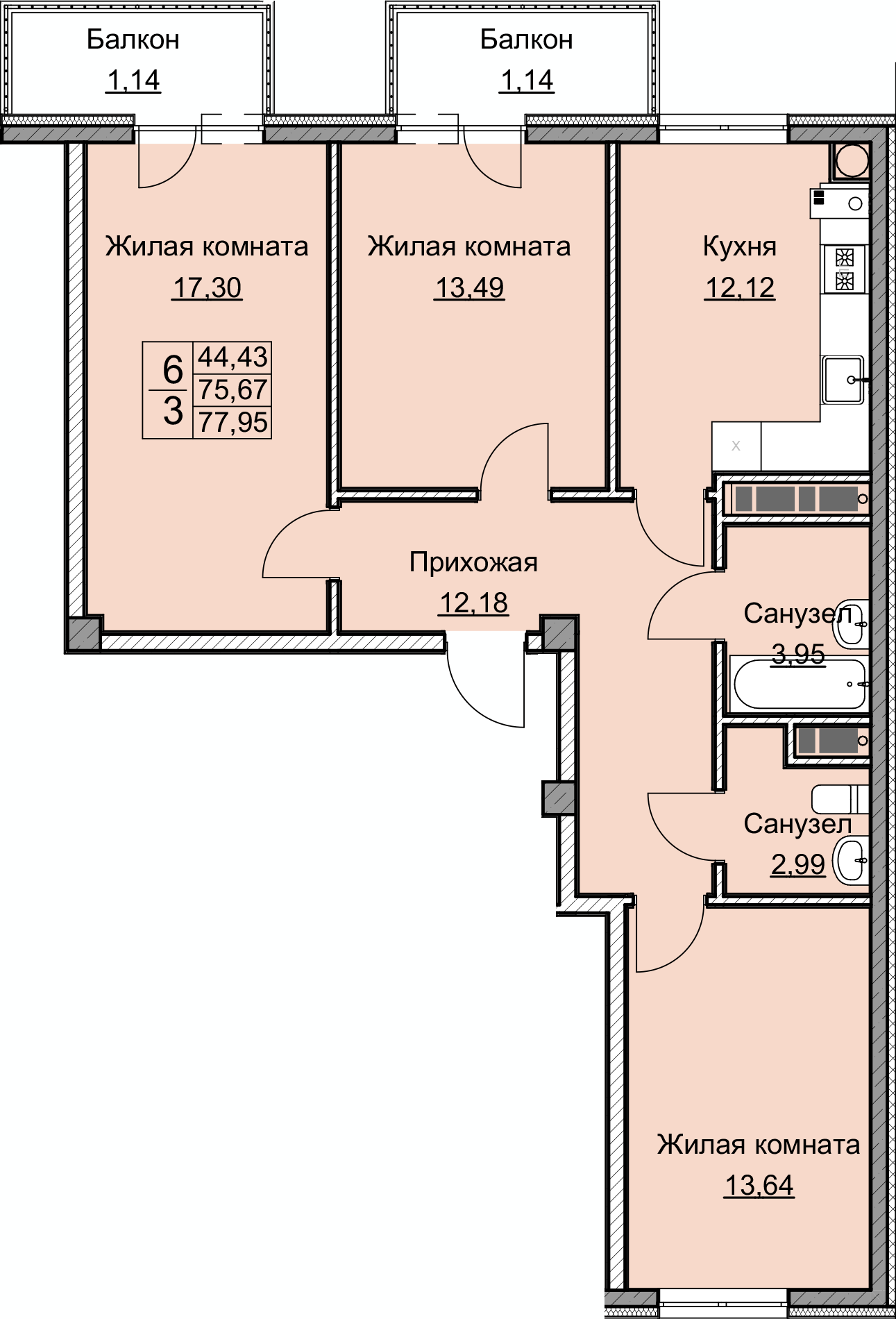 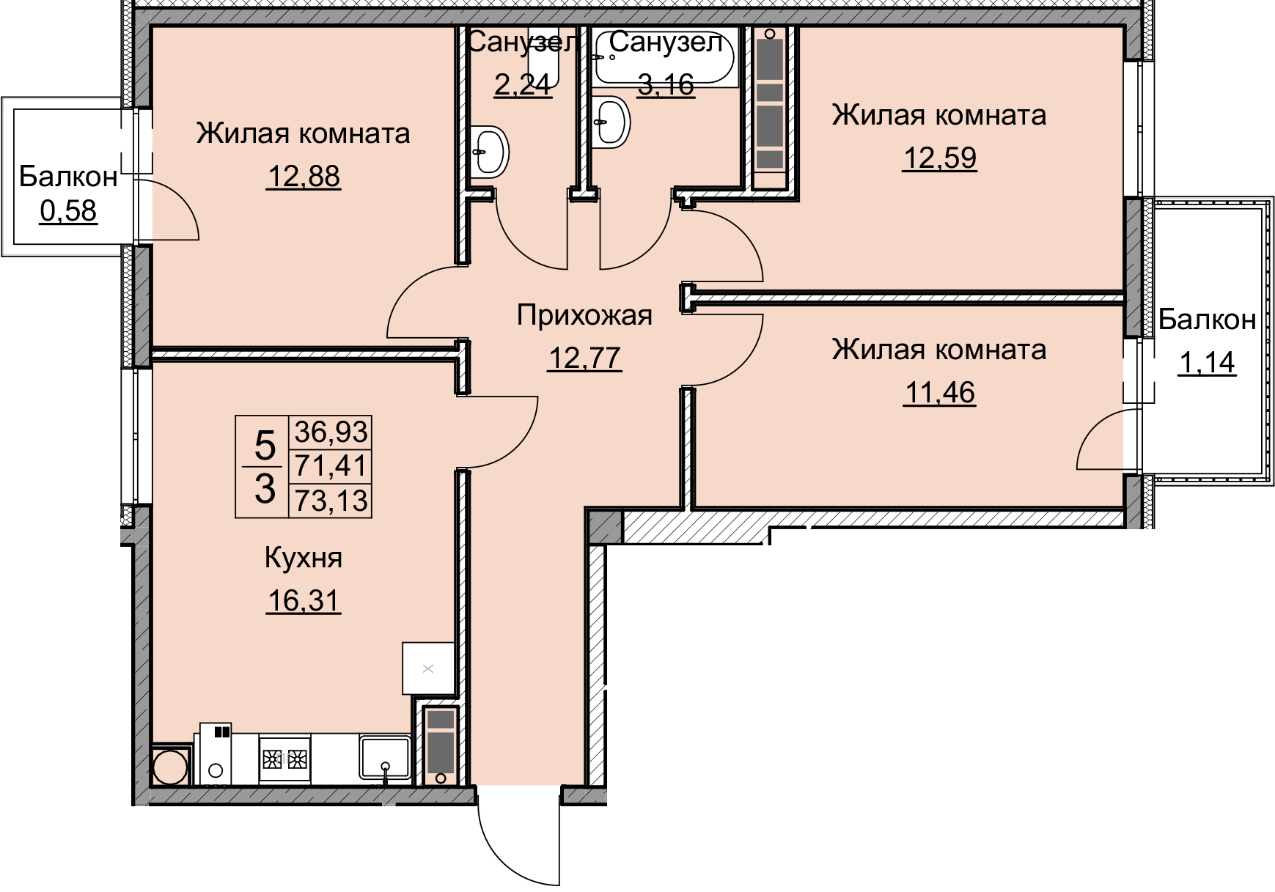 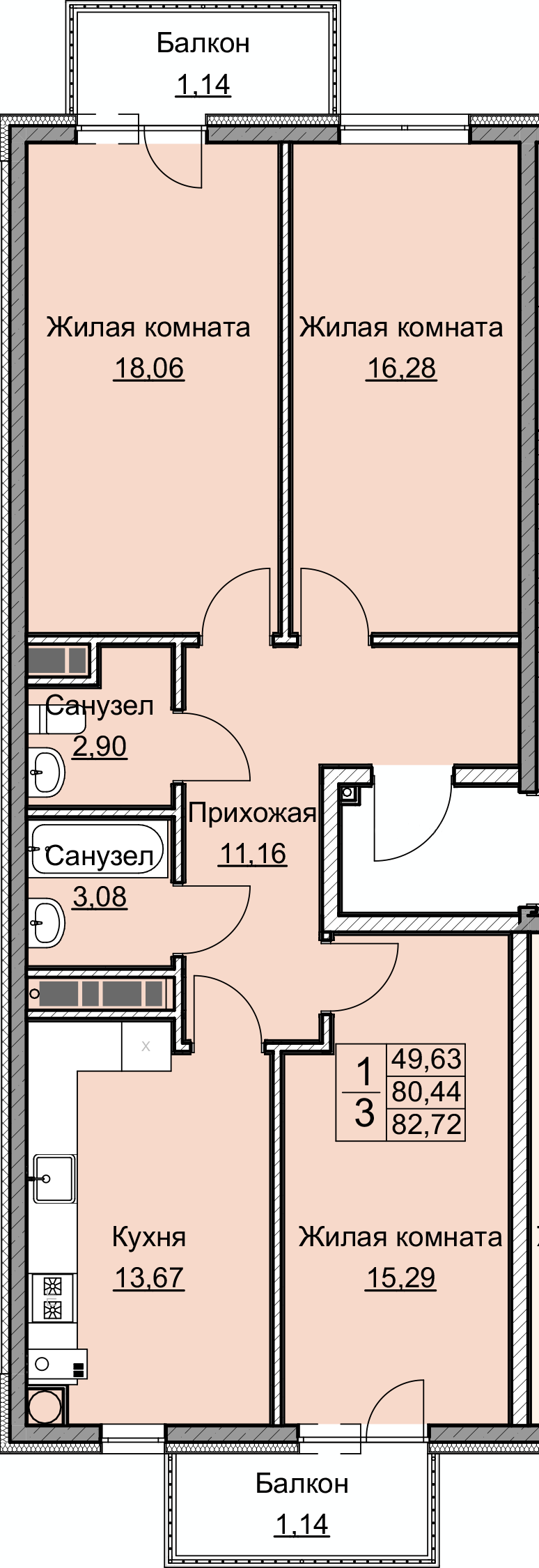 Заказчиком строительства является Некоммерческая организация «Крымский республиканский фонд развития жилищного строительства и ипотечного кредитования». Для приобретения стандартного жилья граждане могут обращаться в органы местного самоуправления по месту жительства для подачи соответствующих документов и включения в списки граждан, изъявивших желание приобрести стандартное жильё.№п/пНаименование показателяЕд. Изм.ЗначениеПримечание1Площадь земельного участкам214 605,002Площадь застройким21 925,373Площадь твердых покрытийм29 258,444Площадь озеленениям23 421,195Коэффициент застройки0,136Коэффициент плотности застройки1,127Количество парковочных мест шт.150в т.ч. для МГНшт.15№ п/пНаименованиеЕд. изм.КоличествоПримечание(обоснование)1.Этажность зданияшт.9Проектный показатель по СП 54.13330.20162.Количество этажей здания шт.9Проектный показатель по Градостроительному кодексу РФ3.Площадь застройки зданиям21 925,37Проектный показатель по СП 54.13330.20164.Площадь жилого здания (площадь эксплуатируемых этажей)м214 746,77Проектный показатель по   СП 54.13330.20165.Строительный объём здания, в т.ч.: м350 104,74Проектный показатель по   СП 54.13330.2016- ниже 0.000 (подземная часть)м33 718,716.Количество квартир в здании, в т.ч.:шт.198 (14)Показатель для потребительской характеристики зданияпо Инструкции о проведении учета жилищного фонда в РФ- 1-комнатных (в т.ч для МГН)шт.96 (10)- 2-комнатных (в т.ч для МГН)шт.60 (4)- 3-комнатных (в т.ч для МГН)шт.42 (-)- 4-комнатных (в т.ч для МГН)шт.-7.Площадь квартир (площадь жилых помещений без учета балконов, лоджий, террас),в том числе:м29 842,88Показатель для потребительской характеристики зданияпо СП 54.13330.2016, согласно приказа №90 от 01.03.2016 г.7.1жилая площадь квартир (площадь жилых комнат)м24 991,997.2площадь вспомогательных помещений м24 850,898.Общая площадь квартир (включая площадь неотапливаемых помещений с понижающими коэффициентами)м210 113,28Показатель для потребительской характеристики зданияпо СП 54.13330.2016, согласно приказа №854/пр от 25.11.2016 г.   11.Площадь помещений общего пользования жилого домам22 158,06Показатель для потребительской характеристики зданияпо Жилищному кодексу РФ12.Вид строительстваНовое строительствоНовое строительство13.Уровень ответственностинормальный нормальный согласно ч.7 Ст.4 №116ФЗ14Класс энергосбереженияА+ (очень высокий)А+ (очень высокий)согл. Табл.15 СП 50.13330.2012